LAPORAN PENELITIAN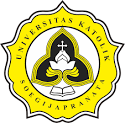 PERSEPSI PENGGUNA LULUSAN TERHADAP KINERJA LULUSAN PROGRAM STUDI MANAJEMEN UNIKA SOEGIJAPRANATA SEMARANGTA. 2019/2020TIM PENGUSULBayu Prestianto, SE., MM (Ketua)		NIDN: 0612127406Markus Widianto, SE., MM (Anggota)	NIDN: 0623047401FAKULTAS EKONOMI DAN BISNISUNIVERSITAS KATOLIK SOEGIJAPRANATAJUNI 2021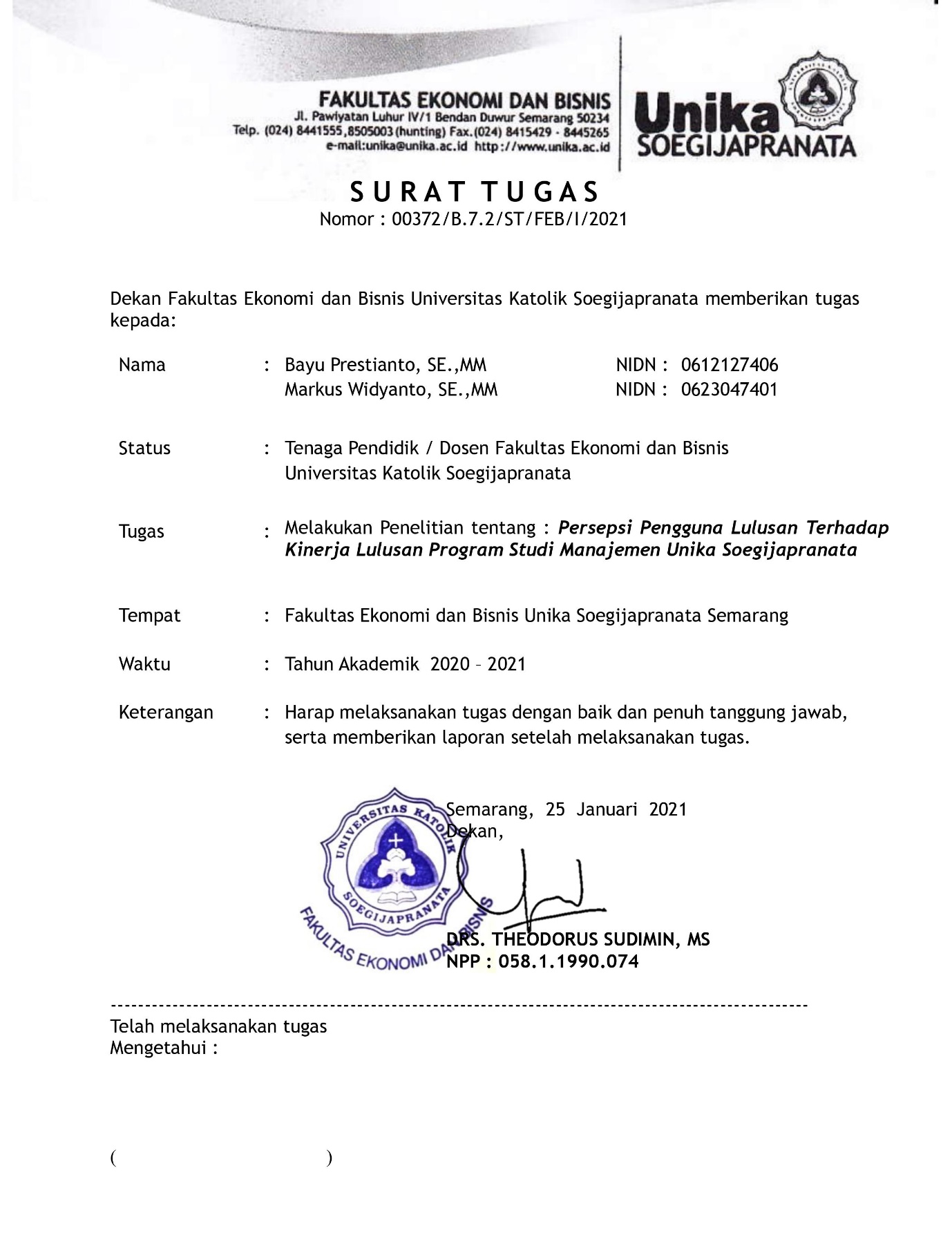 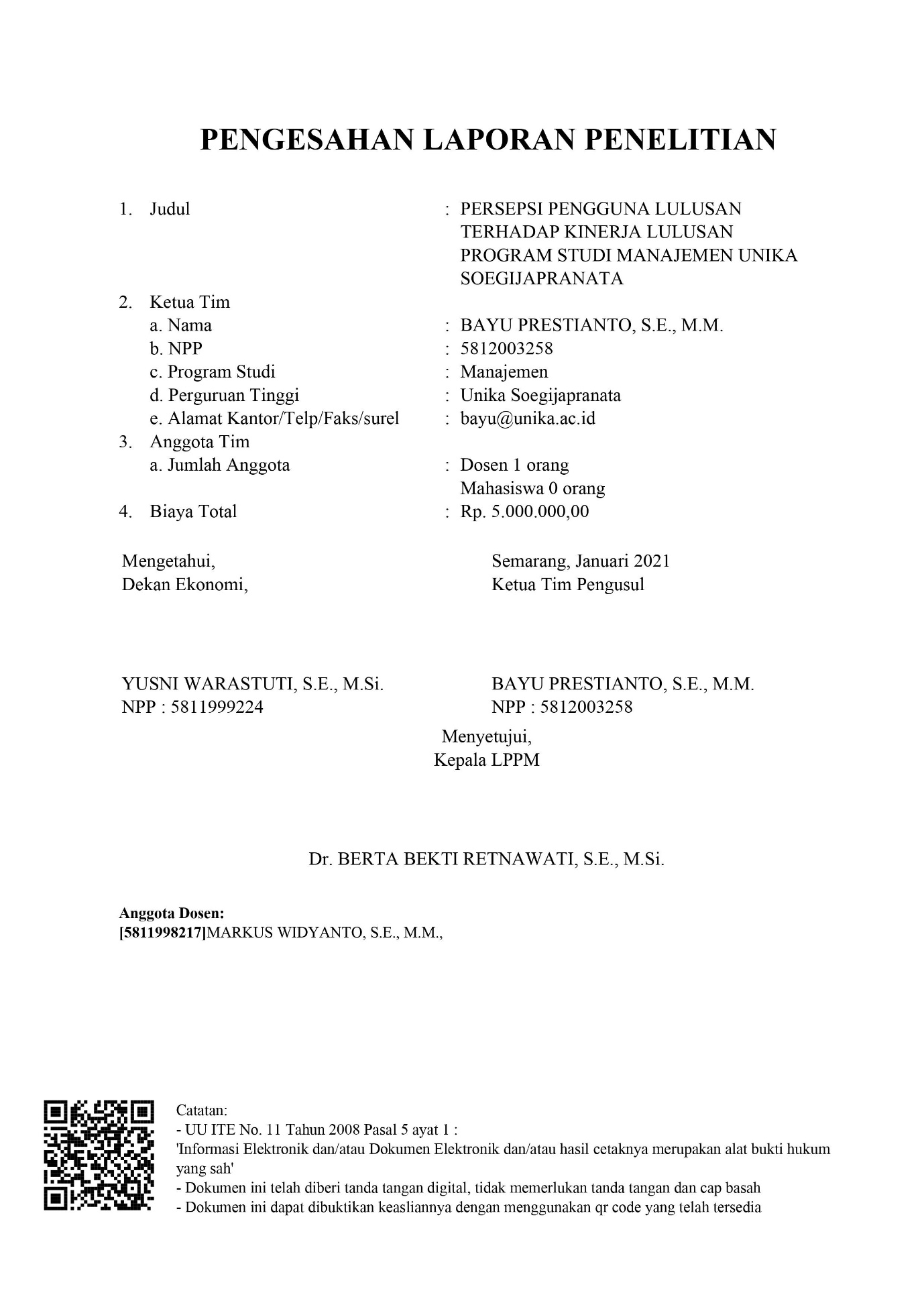 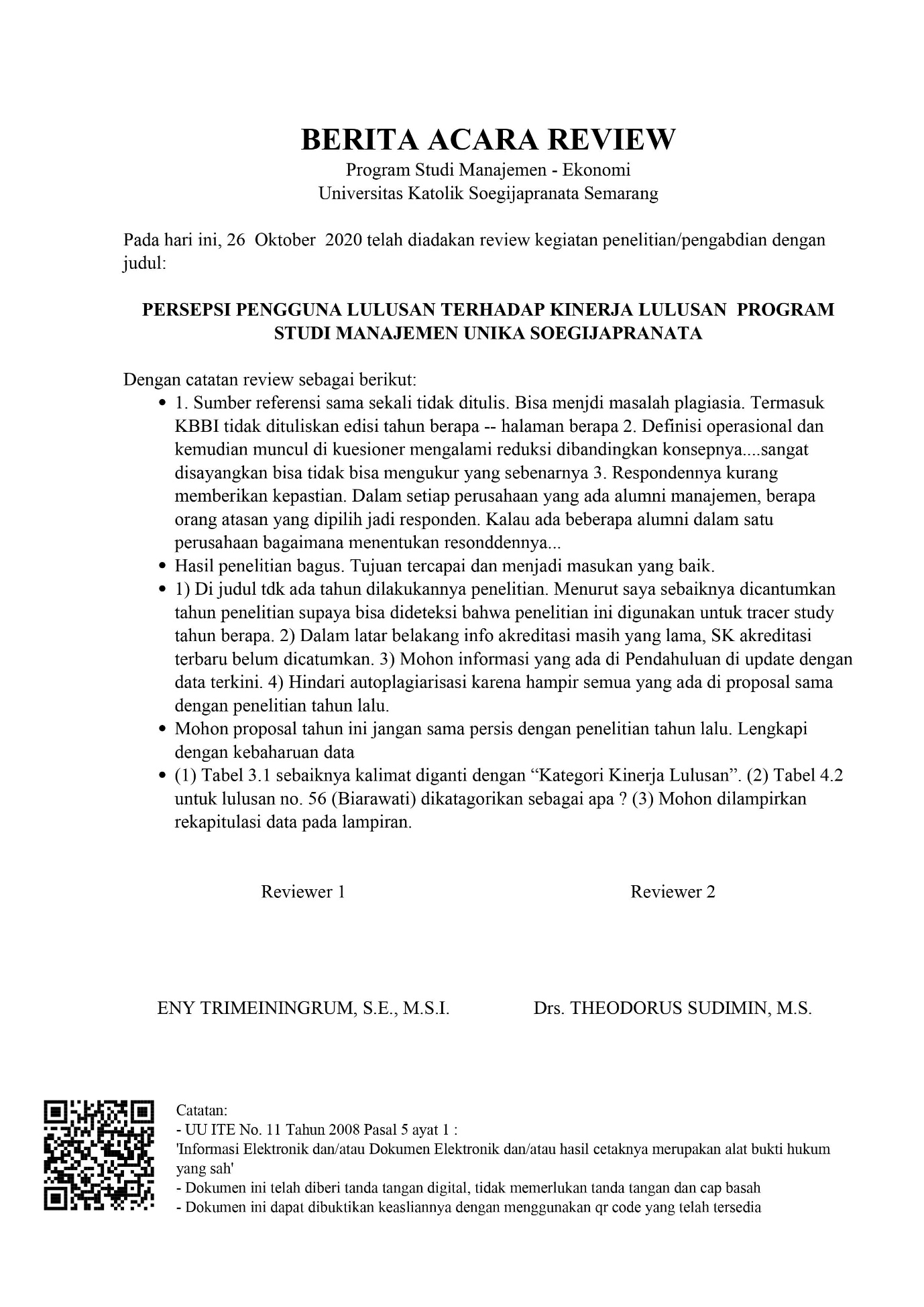 RINGKASANTujuan dari penelitian ini adalah untuk mengetahui persepsi pengguna lulusan terhadap kinerja lulusan Program Studi Manajemen Unika Soegijapranata Semarang dalam integritas, kerja tim, berkomunikasi, kemampuan dalam bahasa inggris, keahlian manajerial, upaya pengembangan diri dan ketrampilan menggunakan teknologi. Hasil penelitian ini diharapkan dapat menyediakan informasi guna mengevaluasi kegiatan akademis Program Studi Manajemen Unika Soegijapranata. Baik informasi kekurangan, kelemahan maupun kelebihan program studi untuk selanjutnya menjadikan masukan dalam merencanakan upaya perbaikan atau improvement Program Studi Manajemem Unika Soegijapranata, agar kualitas program studi terjaga bahkan dapat ditingkatkan. Populasi dalam penelitian ini adalah seluruh pimpinan atau atasan para lulusan Program Studi Manajemen Unika Soegijapranata yang sudah lulus pada Semester gasal dan Genap 2019/2021. Metode sampling yang digunakan adalah snowball sampling, Berdasarkan hasil dan pembahasan pada bab sebelumnya, maka dapat disimpulkan: Lulusan Program Studi Manajemen yang lulus pada Semester Gasal dan Genap TA. 2019/2020 dipersepsikan oleh responden (pimpinan dan atasan langsung)  dari ketujuh variabel, yaitu integritas (etika dan moral), keahlian manajerial dan professional, bahasa Inggris, ketrampilan penggunaan teknologi informasi, komunikasi, kerjasama tim dan pengembagan diri rata-ratanya adalah 3,34, dengan kategori sangat baik. Ketujuh variabel yang dinilai adalah integritas (etika dan moral) dengan nilai 3,73;  keahlian berdasarkan bidang ilmu (profesionalisme) 3,405; Bahasa Inggris 2,81; Penggunaan Teknologi Informasi 3,39;  Komunikasi 3,41; Kerjasama Tim 3,33; dan Pengembangan diri 3,32. DAFTAR ISIDAFTAR TABELBAB IPENDAHULUANLatar BelakangPada tanggal 11 Agustus 1998 Program Studi Manajemen memperoleh status TERAKREDITASI dengan nilai “B” sesuai dengan SK No.001/ BAN-PT/AK-1/III/1998. Kemudian pada tanggal 12 Juli 2001, eksistensi Program Studi Manajemen semakin diakui dengan pencapaian status TERAKREDITASI “A” dengan SK No. 05623/AK-VII-S1-015/UKDM XX/VII/2003. Kemudian pada tanggal 29 Mei 2009 dan sesuai dengan SK No. 001/BAN-PT/Ak-SURV-I/S1/V/2009, Dengan upaya untuk selalu mengembangkan dan meningkatkan diri melalui penjaminan mutu internal dan perbaikan mutu program studi secara berkelanjutan, maka pada Tahun 2013 kembali dapat mempertahankan status akreditasi A  dari Badan Akreditasi Nasional Perguruan Tinggi dengan SK nomor: 252/SK/BAN-PT/Ak-XVI/S/ XII/2013. Yang terakhir pada tahun 2018, Program Studi Manajemen berhasil mempertahankan Akreditasi dengan status A dengan SK Nomor 3257/SK/BAN-PT/Akred/S/XII/2018. Akreditasi terakhir ini akan berakhir di tahun 2023.Program Studi Manajemen Unika Soegijapranata sudah mendapatkan akreditasi dengan status A selama empat periode berturut-turut, hal ini tentu saja tidak menjadikan program studi berhenti untuk mengembangkan muatan kurikulum yang lebih baik. Berbagai improvement terus dilakukan dalam meningkatkan kinerja dibidang akademik maupun peningkatan di bidang fasiltas. Setiap usaha perbaikan ini dimaksudkan sebagai langkah untuk meningkatkan mutu lulusan dalam penguasaan ilmu pengetahuan dan teknologi sesuai dengan tuntutan perkembangan pengetahuan dan tuntutan pengguna lulusan/pasar tenaga kerja. Perubahan di dunia kerja yang cenderung dinami perlu di cermati sehingga mutu lulusan dapat menjadi andalan stakeholder pencari SDM yang pas untuk kebutuhan dunia kerja.Visi Program Studi Manajemen disusun berdasarkan visi Universitas Katolik Soegijapranata dan visi Fakultas Ekonomi dan Bisnis. Berikut adalah visi Program Studi Manajemen Unika Soegijapranata, Semarang; “Program Studi Manajemen Fakultas Ekonomi dan Bisnis Universitas Katolik Soegijapranata menjadi komunitas akademik yang unggul di bidang manajemen dan bisnis dilandasi oleh nilai-nilai Kristianitas.” Kata “komunitas”, menunjukkan Program Studi Manajemen memberikan penekanan pada hubungan seluruh sivitas akademika dan tenaga kependidikan yang berciri kebersamaan dan kesamaan, satu hati dan satu pikiran dalam mencapai cita-cita dalam proses pencarian pengetahuan dan melaksanakan Tri Dharma. Dalam usaha untuk terus meningkatkan dan mempertahankan kualitas di bidang akademik, kegiatan tracer study pengguna lulusan dilakukan secara konsisten. Tracer study pengguna lulusan adalah kegiatan studi empiris yang dilakukan untuk mencari nilai atau persepesi pengguna lulusan terhadap kinerja lulusan Program Studi Manajemen. Kegiatan ini dilakukan untuk mengetahui dan mengembangkan kurikulum yang sesuai dan selaras dengan keinginan industry dan pengguna lulusan. Melalui kegiatan ini, maka program studi mendapatkan banyak masukan dari pengguna lulusan (perusahaan dan industri) yang memakai para lulusan Program Studi Manajemen Unika Soegijapranata di dalam pekerjaannya. Masukan tersebut kemudian akan dijadikan standar dalam memperbaiki kurikulum, sistem pembalajaran dan bahan ajar di setiap matakuliah yang ditawarkan di kurikulum yang akan datang. Program Studi Manajemen melakukan kegiatan tracer study ini secara kontinyu dengan mengikutsertakan peran setiap stakeholder terutama yang berhubungan langsung dengan para lulusan, yaitu industry atau pengguna lulusan. Industri dan pengguna lulusan sebagai salah satu stakeholder program studi menjadi salah satu sumber informasi dan evaluasi bagi pengembangan kurikulum program studi. Untuk mengetahui persepsi industry atau pengguna lulusan terhadap kinerja lulusan Program Studi Manajemen, maka Tracer study ini dilakukan. Penelitian ini di lakukan selama beberapa kali periode untuk mengukur dan memberi masukan stakehoder dalam pengembangan kurikulum dan peningkatan kualitas. Perumusan MasalahTujuan dilakukannya tracer study adalah untuk mengetahui kompetensi atau kinerja yang dimiliki oleh lulusan lulusan Program Studi Manajemen, apakah lulusan Program Studi Manajemn sudah sesuai dengan kebutuhan industri/pengguna lulusan atau belum. Dari hasil kegiatan ini kemudian Program Studi Manajemen nantinya akan melakukan berbagai evaluasi agar output lulusan yang dihasilkan bisa diserap sepenuhnya oleh industri.Berikut akan diuraikan perumusan masalah dalam penelitian ini: Bagaimana persepsi pengguna lulusan terhadap kinerja lulusan Program Studi Manajemen Unika Soegijapranata Semarang dalam integritas, kerja tim, berkomunikasi, kemampuan dalam bahasa inggris, keahlian manajerial, upaya pengembangan diri dan ketrampilan menggunakan teknologi.Tujuan PenelitianTujuan dari penelitian ini adalah untuk mengetahui persepsi pengguna lulusan terhadap kinerja lulusan Program Studi Manajemen Unika Soegijapranata Semarang dalam integritas, kerja tim, berkomunikasi, kemampuan dalam bahasa inggris, keahlian manajerial, upaya pengembangan diri dan ketrampilan menggunakan teknologi.Manfaat PenelitianHasil penelitian ini diharapkan dapat menyediakan informasi guna mengevaluasi kegiatan akademis Program Studi Manajemen Unika Soegijapranata. Baik informasi kekurangan, kelemahan maupun kelebihan program studi untuk selanjutnya menjadikan masukan dalam merencanakan upaya perbaikan atau improvement Program Studi Manajemem Unika Soegijapranata, agar kualitas program studi terjaga bahkan dapat ditingkatkan.BAB IILANDASAN TEORIPersepsiKata persepsi berasal dari bahasa Inggris “perception” yang artinya penglihatan, tanggapan daya memahami atau menanggapi sesuatu. Sedangkan menurut Kamus Besar Bahasa Indonesia, persepsi merupakan tanggapan (penerimaan) langsung dari sesuatu. (KBBI online Edisi V, alamat website www.kemendikbud.go.id)Persepsi adalah proses internal dalam benak manusia atau individu yang mempengaruhi sikap dan perilaku. Persepsi berasal dari pengalaman manusia/individu dalam interaksi dengan manusia lain melalui panca indera. Apa yang dilihar, didengar, dirasa kemudian masuk dalam database benak manusia/individu. Yang kemudian menjadikan penilaian, sikap dan perilakunya.Persepsi merupakan suatu proses yang didahului oleh pengindraan, yaitu proses diterimanya stimulus oleh individu melalui alat indra atau bisa disebut proses sensoris. Namun proses itu tidak berhenti begitu saja, melainkan stimulus tersebut diteruskan dan proses selanjutnya disebut proses persepsi. Proses tersebut mencakup pengindraan setelah informasi diterima oleh alat indra, informasi tersebut diolah dan diinterpretasikan menjadi sebuah persepsi yang sempurna.Menurut Stanton sebagaimana yang dikutip dalam buku prilaku konsumen yang di tulis oleh nugroho : “ Persepsi dapat di definisikan sebagai makna yang kita pertalikan berdasarkan pengalaman masa lalu dan stimulus (rangsangan-rangsangan) yang kita terima melalui panca indra (pengelihatan,pendengaran,perasa,dll).Menurut Stanton sebagaimana yang dikutip dalam buku prilaku konsumen yang di tulis oleh nugroho : “ Persepsi dapat di definisikan sebagai makna yang kita pertalikan berdasarkan pengalaman masa lalu dan stimulus (rangsangan-rangsangan) yang kita terima melalui panca  indra (pengelihatan,pendengaran,perasa,dll). Menurut kamus besar bahasa Indonesia, persepsi adalah tanggapan, penerimaan langsung dari suatu serapan, atau merupakan proses seseoarang mengetahui beberapa hal melalui panca indranya.Philip kottler memberikan definisi  persepsi sebagai  proses seorang individu memilih, mengorganisasikan dan menginterpretasikan  masukan-masukan informasi untuk menciptakan  gambaran yang memiliki arti. Persepsi disini tidak hanya tergantung  pada hal fisik, tetapi juga berhubungan dengan lingkungan sekitar dan  keadaan individu tersebut. Sedangkan dalam proses memperoleh atau menerima informasi tersebut adalah juga berasal dari objek lingkungan.Suatu rangsangan dipandang sebagai kejadian-kejadian  yang ada di dalam lingkungan eksternal individu yang ditangkap dengan menggunakan alat sel syaraf yang selanjutnya akan terjadi  proses pengolahan sensasi. Ketika sejumlah sensasi masuk  ke dalam struktur yang lebih dalam dari sistem susunan syaraf, maka sensasi inilah yang disebut sebagai persepsi.Berdasarkan definisi tersebut dapat dilihat bahwa persepsi di timbulkan oleh adanya rangsangan dari dalam diri individu maupun dari lingkungan yang diproses di dalam susunan syaraf dan otak.  Sukmana menjelaskan, persepsi timbul selain akibat rangsangan Dari lingkungan, perspesi juga lebih merupakan proses yang terjadi pada struktur fisiologi dalam otak.Berdasarkan beberapa penjelasan di atas, maka dapat ditarik suatu kesamaan pendapat bahwa persepsi merupakan suatu proses yang dimulai dari penerimaan stimulus melalui alat indera, sehingga terbentuk tanggapan yang terjadi dalam diri individu sehingga individu sadar akan segala sesuatu dalam lingkungannya melalui indera-indera yang dimilikinya.Proses terbentuknya persepsi seseorang didasari pada beberapa tahapan: 1) Stimulus dan Rangsang Terjadi persepsi diawali ketika seseorang dihadapkan pada suatu stimulus atau rangsangan yang hadir dari lingkungannya. 2) Registrasi Dalam proses registrasi, suatu gejala yang nampak adalah mekanisme fisik yang berupa penginderaan dan saraf seseorang berpengaruh melalui alat indera yang dimilikinya. 3) Interpretasi Merupakan suatu aspek kognitif dari persepsi yang sangat penting yaitu proses memberikan arti kepada stimulus yang diterimanya. Proses interpretasi bergantung pada cara pendalamannya, motivasi dan kepribadian seseorang. 4) Umpan Balik (feed back) Setelah melalui proses interpretasi informasi yang sudah diterima dipersepsikan oleh seseorang dalam bentuk umpan balik terhadap stimulus.  Berdasarkan uraian di atas, maka dapat diambil kesimpulan bahwa persepsi adalah suatu proses aktif timbulnya kesadaran dengan segera terhadap suatu objek yang merupakan faktor internal serta eksternal individu.Kompetensi LulusanStandar kompetensi lulusan pada jenjang pendidikan tinggi sebagaimana amanah pada Permenristekdikti No. 44 tahun 2015 bertujuan untuk mempersiapkan peserta didik menjadi anggota masyarakat yang berakhlak mulia, memiliki pengetahuan, keterampilan, dan sikap untuk menemukan, mengembangkan serta menerapkan ilmu.Kompetensi lulusan adalah kemampuan kerja setiap individu yang mencakup aspek sikap kerja, pengetahuan dan ketrampilan. Berdasarkan Borang Akreditasi 2009 terdapat tujuh komponen yang harus ditelusuri untuk mengevaluasi kinerja lulusan yang diberikan oleh pengguna lulusan, yaitu: integritas (etika dan moral), keahlian berdasarkan bidang ilmu (profesionalisme), Bahasa Inggris, Penggunaan Teknologi Informasi, Komunikasi, Kerjasama Tim, Pengembangan diri.Integritas (etika dan moral)Pengertian Integrity atau integritas diartikan sebagai berpikir, berkata, berperilaku dan bertindak dengan baik dan benar, serta memegang teguh kode etik dan prinsip-prinsip moral. Integritas adalah suatu konsep yang menunjuk konsistensi antara tindakan dan ucapan seseorang. Seseorang dikatakan memiliki integritas apabila yang ia lakukan sesuai dengan yang diucapkan. Bila kita menemukan seseorang yang tidak bisa dipegang kata-katanya, bisa dipastikan orang tersebut tidak memiliki integritas, atau integritasnya rendah. Sebagian orang berpikir bahwa integritas adalah kejujuran. Sebenarnya, integritas tidak sekadar jujur. Ia memiliki nilai yang lebih dalam. Ketika seseorang berpegang pada prinsip kebenaran dan berani menyatakan mana yang salah dan mana yang benar, serta ketika perkataan dan perbuatannya selaras, maka pribadi ini memahami makna integritas dalam menjalani hidupnya. Dari pengertian ini kita dapat memahami bahwa integritas bukan hanya soal selarasnya ucapan dan perbuatan, tetapi juga berpegang teguhnya seseorang pada prinsip-prinsip kebenaran, dan keberaniannya untuk bertindak sesuai dengan prinsip-prinsip kebenaran tersebut. Kata "integritas" berasal dari kata sifat Latin integer yang artinya utuh, lengkap.  Dalam konteks ini, integritas adalah rasa batin "keutuhan" yang berasal dari kualitas seperti kejujuran dan konsistensi karakter. Integrity is the inner sense of "wholeness" deriving from qualities such as honesty and consistency of character.  Integritas merupakan wujud dari sehatnya prinsip moral; sifat keutamaan yang tidak membusuk, terutama dalam hubungan dengan kebenaran dan perlakuan adil; kejujuran, ketulusan dan keikhlasan.  Integritas berdampak pada kemampuan membedakan apa yang benar dengan apa yang salah.  Artinya integritas memerlukan perenungan moral, hati nurani dan perasaan yang paling dalam. Integritas adalah melaksanakan apa yang telah dikaji dan diyakini, sekalipun dia harus menderita.  Ini menunjukkan adanya keteguhan diri, keteguhan perasaan, dan bersedia memenuhi janji-janji. Integritas adalah keberanian mengatakan secara terbuka bahwa kita melaksanakan sesuatu berdasarkan pemahaman mengenai benar dan salah. Ini bemakna seseorang tidak malu-malu dengan keyakinannya tersebut, dan melakukan tindakan kebenaran secara terbuka.  Orang yang memiliki integritas akan bertindak secara konsisten, istiqomah. Semua tindakannya diatas keyakinan dan kesadaran yang utuh, tidak reaktif. Kepatuhan dengan niat, jadwal, komitmen dan janji, keseluruhannya memerlukan integritas.  Kita akan memiliki integritas yang tinggi, jika berpijak pada prinsip-prinsip kebenaran.Integritas adalah mutu, sifat, atau keadaan yang menunjukkan kesatuan yang utuh sehingga memiliki potensi dan kemampuan yang memancarkan kewibawaan; kejujuran.Integritas merupakan salah satu atribut terpenting/kunci yang harus dimiliki seorang pemimpin. Integritas adalah suatu konsep berkaitan dengan konsistensi dalam tindakan-tindakan, nilai-nilai, metode-metode, ukuran-ukuran, prinsip-prinsip, ekspektasi-ekspektasi dan berbagai hal yang dihasilkan. Orang berintegritas berarti memiliki pribadi yang jujur dan memiliki karakter kuat. Keahlian Berdasarkan Bidang Ilmu (profesionalisme)Profesi berasal dari bahasa latin proffesio yang mempunyai dua pengertian, yaitu janji/ikrar dan pekerjaan. Dalam arti sempit, profesi berarti kegiatan yang dijalankan berdasarkan keahlian tertentu dan sekaligus dituntut daripadanya pelaksanaan norma-norma sosial dengan baik. Arti lebih luas dari profesi adalah kegiatan apa saja dan siapa saja untuk memperoleh nafkah yang dilakukan dengan suatu keahlian tertentu. Menurut Sanusi, dkk profesi adalah jabatan atau pekerjaan yang menuntut keahlian  bisa dilakukan oleh sembarngan orang yang tidak dilatih dan tidak disiapkan secara khusus untuk melakukan pekerjaan itu. Pengertian profesional dikatakan sebagai sesuatu yang bersangkutan dengan profesi, memerlukan kepandaian khusus untuk menjalankanya, dan mengharuskan adanya pembayaran untuk menjalankanya, dan mengharuskanya adanya pembayaran untuk melakukanya. Profesional diartikan pula sebagai usaha untuk menjalankan salah satu profesi berdasarkan keahlian dan keterampilan yang dimiliki seseorang dan berdasarkan profesi itulah seseorang mendapatkan suatu imbalan pembayaran berdsarkan standart profesinya. Pekerjaan yang bersifat profesional adalah pekerjaan yang hanya dapat dilakukan oleh mereka yang khusus dipersiapkan untuk itu dan bukan pekerjaan yang dikerjakan oleh mereka yang karena tidak memperoleh pekerjaan lain.Oxford Dictionary menjelaskan profesional adalah orang yang melakukan sesuatu dengan memperoleh pembayaran, sedangkan yang lain tanpa pembayaran. Seseorang akan menjadi profesional bila ia memiliki pengetahuan dan keterampulan bekerja dalam bidangnya. Kecakapan dan keahlian seseorang profesional bukan sekedar hasil pembiasaan atau latihan rutin yang terkondisi. Tetapi perlu didasari wawasan yang mantap, memiliki wawasan sosial yang luas, bermotivasi dan berusaha untuk berkarya.Menurut sanuni et.al profesional menunjukan pada dua hal. Pertama, orang yang manyandang suatu profesi, misalnya “dia seorang profesional”. Kedua, penampilan seseorang dalam melakukan pekerjaanya yang sesuai dengan profesinya. Pengertian kedua ini, profesional dikontraskan dengan “non-profesional” atau “amatir”Profesionalisme berasal dari istilah Profesional yang dasar katanya adalah profession  secara leksikal berarti sifat profesional. Profesionalisme merupakan suatu tingkah laku, suatu tujuan, atau rangkaian kualitas yang menandai atau melukiskan coraknya suatu profesi. Orang yang profesional memiliki sifat-sifat yang berbeda dengan orang yang tidak profesional meskipun dalam pekerjaan yang sama atau katakanlah berada dalam satu ruang kerja. Mutu, kualitas, dan tindak-tandik yang merupakan ciri suatu profesi, orang yang profesional, atau sifat profesional. Profesionalisme itu berkaitan dengan komitmen para penyandang profesi.Profesionalisme adalah suatu pandangan terhadap keahlian tertentu yang diperlukan dalam pekerjaan tertentu, yang mana keahlian itu hanya diperoleh melalui pendidikan khusus atau latihan khusus. Jadi profesionalisme mengarah kepada komitmen para anggota suatuprofesi untuk meningkatkan kemampuan profesionalnya dan terus- menerus mengembangkan strategi-strategi yang digunakannya dalam melakukan pekerjaan yang sesuai dengan profesi yang diembanya.Berdasarkan kamus Bahasa Indonesia, kata professional adalah mempunyai sifat-sifat kemampuan, kemahiran, sebagaimana yang sewajarnya yang dilakukan oleh seorang profesioanl. Profesional berasal dari kata profesi yang bermakna berhubungan dengan profesi dan memerlukan kepandaian khusus untuk menjalankan. (KBBI online Edisi V, alamat website www.kemendikbud.go.id). Jadi, profesionalisme adalah tingkah laku, kepakaran atau kualitas dari seseorang yang profesional.Ciri-ciri profesionalisme, seseorang yang mempunyai jiwa dan sikap professional selalu mendorong dirinya untuk terus meningkatkan kinerja dan profesioanlitas. Seseorang yang professional mempynyai ciri-ciri: (1) Keinginan untuk selalu menunjukkan kinerja yang baik. (2) Selalu meningkatkan dan memelihara profesi. (3) Mempunyai keingingan untuk meningkatkan dan memperbaiki kualitas pengetahuan dan ketrampilan (4)Mengejar dan meningkatkan kualitas profesi.		Kemampuan Bahasa InggrisKemampuan berasal dari kata mampu yang berarti kuasa (bisa, sanggup) melakukan sesuatu, sedangkan kemampuan berarti kesanggupan,  kecakapan, kekuatan (Tim Penyusun Kamus Besar Bahasa Indonesia,  1989: 552-553). Kemampuan (ability) berarti kapasitas seorang individu  untuk melakukan beragam tugas dalam suatu pekerjaan. (Stephen P.  Robbins & Timonthy A. Judge, 2009: 57).Stephen P. Robbins & Timonthy A. Judge         (2009: 57-61) menyatakan bahwa kemampuan keseluruhan seorang  individu pada dasarnya terdiri atas dua kelompok faktor, yaitu :Kemampuan Intelektual (Intelectual Ability), Merupakan kemampuan  yang dibutuhkan untuk melakukan berbagai aktifitas mental (berfikir, menalar dan memecahkan masalah).Kemampuan Fisik (Physical Ability)Merupakan kemampuan melakukan tugas-tugas yang menuntut stamina, ketrampilan, kekuatan, dan karakteristik serupa.Dari pengertian-pengertian tersebut dapat disimpulkan bahwa  kemampuan adalah kesanggupan atau kecakapan seorang individu dalam menguasai suatu keahlian dan digunakan untuk mengerjakan beragam  tugas dalam suatu pekerjaan.Yang dimaksud disini adalah kemampuan berbahasa Inggris. Kata kemampuan dapat diartikan ability, capability, power , yang berarti kemampuan, kesanggupan, kecakapan, bakat, kebolehan, kepandaian (= Ability), atau kemampuan, kapabilitas, kecakapan (=Capability), atau daya, kekuatan (= Power). Jadi Kemampuan berbahsa Inggris adalah kesanggupan, kecakapan, kebolehan, kepandaian berbahasa Inggris secara lisan maupun tulisan.Kemampuan Penggunaan Teknologi InformasiKemampuan berasal dari kata mampu yang berarti kuasa (bisa, sanggup) melakukan sesuatu, sedangkan kemampuan berarti kesanggupan,  kecakapan, kekuatan (Tim Penyusun Kamus Besar Bahasa Indonesia,  1989: 552-553). Kemampuan (ability) berarti kapasitas seorang individu  untuk melakukan beragam tugas dalam suatu pekerjaan. (Stephen P.  Robbins & Timonthy A. Judge, 2009: 57).Stephen P. Robbins & Timonthy A. Judge         (2009: 57-61) menyatakan bahwa kemampuan keseluruhan seorang  individu pada dasarnya terdiri atas dua kelompok faktor, yaitu :Kemampuan Intelektual (Intelectual Ability), Merupakan kemampuan  yang dibutuhkan untuk melakukan berbagai aktifitas mental (berfikir, menalar dan memecahkan masalah).Kemampuan Fisik (Physical Ability), merupakan kemampuanMelakukan tugas-tugas yang menuntut stamina, ketrampilan, kekuatan, dan karakteristik serupa.Dari pengertian-pengertian tersebut dapat disimpulkan bahwa  kemampuan adalah kesanggupan atau kecakapan seorang individu dalam menguasai suatu keahlian dan digunakan untuk mengerjakan beragam  tugas dalam suatu pekerjaan.Teknologi (Inggris: technology) adalah keseluruhan sarana untuk menyediakan barang-barang yang diperlukan bagi kelangsungan dan kenyamanan hidup manusia. Kata "teknologi" juga digunakan untuk merujuk sekumpulan teknik-teknik. Dalam konteks ini, ia adalah keadaan pengetahuan manusia saat ini tentang bagaimana cara untuk memadukan sumber-sumber, guna menghasilkan produk-produk yang dikehendaki, menyelesaikan masalah, memenuhi kebutuhan, atau memuaskan keinginan; ia meliputi metode teknis, keterampilan, proses, teknik, perangkat, dan bahan mentah.Adopsi teknologi merupakan proses pengambilan keputusan yang berkelanjutan dan tidak kenal berhenti untuk menerima, memahami, menghayati dan menerapkan, serta siap untuk melakukan perubahan. Proses selanjutnya adalah kemampuan untuk menerapkan teknologi. Kemampuan KomunikasiKemampuan berasal dari kata mampu yang berarti kuasa (bisa, sanggup) melakukan sesuatu, sedangkan kemampuan berarti kesanggupan,  kecakapan, kekuatan (Tim Penyusun Kamus Besar Bahasa Indonesia,  1989: 552-553). Kemampuan (ability) berarti kapasitas seorang individu  untuk melakukan beragam tugas dalam suatu pekerjaan. (Stephen P.  Robbins & Timonthy A. Judge, 2009: 57).Stephen P. Robbins & Timonthy A. Judge         (2009: 57-61) menyatakan bahwa kemampuan keseluruhan seorang  individu pada dasarnya terdiri atas dua kelompok faktor, yaitu :Kemampuan Intelektual (Intelectual Ability), Merupakan kemampuan  yang dibutuhkan untuk melakukan berbagai aktifitas mental (berfikir, menalar dan memecahkan masalah).Kemampuan Fisik (Physical Ability), merupakan kemampuanMelakukan tugas-tugas yang menuntut stamina, ketrampilan, kekuatan, dan karakteristik serupa.Dari pengertian-pengertian tersebut dapat disimpulkan bahwa  kemampuan adalah kesanggupan atau kecakapan seorang individu dalam menguasai suatu keahlian dan digunakan untuk mengerjakan beragam  tugas dalam suatu pekerjaan.Kemampuan komunikasi adalah suatu kemampuan untuk memilih perilaku komunikasi yang cocok dan efektif bagi situasi tertentu. “komunikasi adalah proses penyampaian pesan oleh komunikator kepada komunikan melalui media yang menimbulkan efek tertentu”.Kemampuan komunikasi adalah suatu kemampuan untuk memilih perilaku komunikasi yang cocok dan efektif bagi situasi tertentu. Komunikasi bukan sekedar tukar menukar pikiran serta pendapat saja akan tetapi kegiatan yang dilakukan untuk berusaha mengubah pendapat dan tingkah laku orang lain. Pengertian komunikasi tampak adanya sejumlah komponen atau unsur yang dicakup, yang merupakan terjadinya komunikasi. Komponen-komponen tersebut adalah : (1) Komunikator (orang yang menyampaikan pesan atau informasi). Komunikator yang dimaksud adalah guru. (2) Pesan (informasi yang akan disampaikan oleh komunikator kepada komunikan ).  (3) Media (saluran yang akan dipilih untuk menyampaikan pesan) 4) Komunikan (orang yang menerima pesan). Komunikan yang dimaksud adalah siswa.  (5) Efek (dampak yang terjadi akibat adanya pesan yang telah disampaikan. Dampak bisa positif atau diterima, bisa negative atau ditolak).Kerjasama TimTeam work bisa diartikan sebagai kerja tim atau kerjasama, team work atau kerja sama tim merupakan bentuk kerja kelompok dengan keterampilan yang saling melengkapi serta berkomitmen untuk mencapai misi yang sudah disepakati sebelumnya untuk mencapai tujuan bersama secara efektif dan efisien.Harus disadari bahwa teamwork merupakan peleburan berbagai pribadi yang menjadi satu pribadi untuk mencapai tujuan bersama.Sebuah tim itu sangat memebutuhkan kemauan untuk saling bergandengan-tangan menyelesaikan pekerjaan.Pengembangan DiriPengembangan diri meliputi segala kegiatan yang meningkatkan kesadaran dan identitas diri, mengembangkan bakat dan potensi, membangun sumber daya manusia dan memfasilitasi kinerja, meningkatkan kualitas hidup dan memberikan kontribusi dalam mewujudkan impian dan cita-cita. Tidak ada batasan terhadap pengembangan diri, konsepnya melibatkan baik kegiatan formal maupun nonformal untuk mengembangkan orang lain dalam peran sebagai guru, pembimbing, konsultan, manajer atau coach.Pengembangan diri dapat mencakup kegiatan-kegiatan berikut: meningkatkan kesadaran diri, meningkatkan pengetahuan diri, meningkatkan keterampilan atau mempelajari keterampilan baru, membangun atau memperbaharui identitas/harga diri, mengembangkan kekuatan atau bakat, mengidentifikasi atau meningkatkan potensi, membangun kinerja sumber daya manusia.Kerangka Pikir PenelitianBerikut akan diuraikan kerangka pikir dalam penelitian ini. Penelitian ini ingin menjawab bagaiaman persepsi responden, yaitu pempimpin dan atasan perusahaan, dalam menilai bawahannya atau stafnya yang adalah lulusan lulusan Program Studi Mananajemen Unika Soegijapranata Semarang dalam memberikan unjuk kerja atau kinerjanya selama bekerja di perusahaan dengan variabel yang dinilai adalah integritas (etika dan moral), keahlian berdasarkan bidang ilmu (profesionalisme), Bahasa Inggris, Penggunaan Teknologi Informasi, Komunikasi, Kerjasama Tim, Pengembangan diri.Gambar 2.1. Kerangka Pikir PenelitianDefinisi OperasionalKompetensi lulusan adalah kompetensi yang dimiliki lulusan untuk melakukan pekerjaan di perusahaan yang meliputi aspek pengetahuan, ketrampilan dan sikap kerja. Ketiga aspek dalam kompetensi lulusan tersebut diukur dengan hal-hal sebagai berikut:Integritas (Etika dan Moral)Perilaku yang menunjukkan adanya kesatuan yang utuh antara kejujuran, komitmen dan konsisten. Integritas lulusan Program Studi Manajemen diukur tingkat kejujurannya dalam pekerjaannya, memiliki komitmen terhadap pekerjaan dan perusahaan dan selalu konsisten antara kata dan tindakan.Keahlian dan ProfesionalKemampuan lulusan Program Studi Manajemen dalam melakukan koordinasi dan pengaturan secara efektif dan efisien, memiliki pengetahuan yang mendalam terhadap pekerjaannya, mampu mengatur dan memimipin, mampu membuat perencanaan, pengorganisasian, pengawasan dan pengendalian tergadap sumber daya yang menjadi lingkup tanggunjawabnya.Bahasa InggrisKemampuan lulusan Program Studi Manajemen dalam melakukan komunikasi dalam bahasa Inggris baik secara lisan dalam komunikasi verbal maupun dalam komunikasi tertulis.Ketrampilan menggunakan Teknologi InformasiKemampuan lulusan Program Studi Manajemen menggunakan teknologi yang ada di perusahaan guna meningkatkan produktivitas pekerjaan, kemampuan beradaptasi dengan teknologi baru, kemampuan untuk mengadopsi/berani menggunakan teknologi baru guna meningkatkan produktivitas kerja, kemampuan untuk membagikan teknogi/sharing teknologi yang dikuasai kepada rekan kerja.KomunikasiKemampuaan lulusan Program Studi Manajemen dalam melakukan komunikasi baik lisan maupun tulisan terhadap rekan kerja maupun pihak eksternal perusahaan, seperti konsumen, supplier, rekanan dan pihak luar yang terkait dengan pekerjaannya.Kerjasama TimKemampuan lulusan Program Studi Manajemn untuk bekerjasama dalam tim, berinteraksi dengan orang lain, dapat menerima pendapat dan keputusan orang lain, dapat membuat dan meningkatkankan soliditas tim.Pengembangan DiriKemampuan lulusan Program Studi Manajemen untuk selalu berkemauan dan terus berupaya untuk mengembang diri dalam pekerjaannya dan berkemauan untuk menerima masukan sebagai bentuk sarana untuk mengembangkan diri (improvement).BAB IIIMETODE PENELITIANLokasi dan Obyek penelitianLokasi penelitian adalah perusahaan-perusahaan dimana lulusan Program Studi Manajemen bekerja. Obyek penelitian ini adalah pimpinan atau atasan dari para lulusan Program Studi Manajemen Unika Soegijapranata, Semarang yang lulus di Semester Gasal dan Genap TA. 2019/2020.Populasi dan SampelPopulasi dalam penelitian ini adalah seluruh pimpinan atau atasan para lulusan Program Studi Manajemen Unika Soegijapranata yang sudah lulus pada Semester gasal dan Genap 2019/2021. Metode sampling yang digunakan adalah snowball sampling, sampel atau responden yang ditemui dan bersedia untuk menjadi responden dalam penelitian ini. Jumlah sampel yang dibutuhkan dalam penelitian ini adalah 30 orang responden pengguna lulusan (pemilik atau pimpinan perusahaan) yang lulus tahun 2019.Jenis dan Metode Pengumpulan DataPenelitian ini menggunakan data primer yaitu data tentang persepsi responden, pimpinan atau atasan perusahaan, yang terkait dengan kinerja lulusan di perusahaan dimana mereka bekerja, yang berkaitan dengan integritas, kerja tim, kemampuan berkomunikasi, kemampuan dalam bahasa inggris, keahlian manajerial, upaya pengembangan diri dan ketrampilan menggunakan teknologi.Metode pengumpulan data menggunakan kuesioner. Kuesioner sebagai instrumen penelitian ini menggunakan pertanyaan terbuka dan tertutup. Teknik Analsis DataTeknik analisis data yang akan digunakan dalam penelitian ini adalah deskriptif kuantitatif, yaitu menggunakan rata-rata (mean) dengan rumus:Penentuan distribusi kelas frekwensi dan kategori menggunakan rentang skala:Tabel 3.1. Rata-rata dan Kategori LulusanBAB IVHASIL PENELITIANGambaran Umum Lulusan Program Studi ManajemenPada sub bab ini akan diuraikan tentang profil lulusan Program Studi Manajemen yang lulus pada Semester Gasal dan Semester Genap TA.  2019/2020. Berdasarkan data ada sejumlah 173 orang mahasiswa yang lulus di kedua semester ini. Terdiri dari 79 orang mahasiswa di Semester Gasal dan 94 orang mahasiswa di Sester Genap TA. 2019/2020. Mereka tersebar pada beberapa angkatan dari angkatan 2013 sampai dengan angkatan 2016.Dari total 173 mahasiswa yang lulus di TA 2019/2020, lulusan yang mengisi angket hanya 61 orang. Response rate hanya 35,26%. Ada berbagai macam alasan atau kondisi yang melatarbelakangi, yang pertama, karena penelusuran melalui nomer hp atau wa yang terkendala, atau karena tidak bersedia memberikan informasi. Tabel 4.1 berikut memberikan data Lulusan yang berhasil dikumpulkan yang berisikan informasi tentang: konsentrasi semasa studi, waktu kelulusan, profesi lulusan, nama perusahaan tempat bekerja sekarang ini, jenis usahanya, alamat perusahaan dan jabatan atau posisi pekerjaan di tempat kerja sekarang.TABEL 4.1 LULUSAN PROGRAM STUDI MANAJEMEN FEB UNIKA SOEGIJAPRANATALULUS SEMESTER GANJIL DAN GENAP TA.2019/2020Sumber: Data Primer diolah Tahun 2021Dari Tabel 4.2 di bawah ini berhasil diidentifikasi profesi lulusan Program Studi Manajemen Fakultas Ekonomi dan Bisnis yang lulus di Semester Gasal dan Genap TA. 2019/2020,. Lulusan yang berprofesi menjadi karyawan swasta paling besar persentasenya, lebih dari setengah, yaitu 57,37%. Sedangkan lulusan yang bekerja di BUMN 1 orang, yaitu bekerja di BRI. Lulusan yang memilih profesi sebagai wirausaha sebesar 16,39%. Sebagian lulusan memang mempunyai tujuan (cita-cita) ketika lulus menjadi sarjana manajemen akan menjadi wirausaha. Sebagian lainnya mengatakan mengisi kekosongan waktu sembari menunggu pekerjaan formal di perusahaan. Sementara yang berprofesi menjadi TNI/POLRI tidak ada. Yang melanjutkan studi ke jenjang lebih tinggi sejumlah 3 orang atau 4,92%. Mereka melanjutkan studi di Program Magister Manajemen di Unika Soegijapranata. Sementara lulusan yang masih menganggur sebanyak 11 orang atau 18,03%. Dari sejumlah tersebut, 8 orang lulusan sama sekali belum pernah bekerja. Artinya sejak tahun 2019 atau 2020 awal mereka lulusa sampai dengan tahun 2021 ini, lulusan belum pernah bekerka sama sekali.TABEL 4.2 PROFESI LULUSAN PROGRAM STUDI MANAJEMEN FEB UNIKA SOEGIJAPRANALULUS SEMESTER GANJIL DAN GENAP TA.2019/2020Sumber: Data Primer yang Diolah, 2021Tabel 4.3 di bawah ini memperlihatkan tentang waktu tunggu lulusan yang lulus di Semester Gasal dan Genap TA.2019/2020. Waktu tunggu menunjukkan lamanya waktu dari lulus sampai dengan bekerja. Waktu tunggu rata-rata lulusan Program Studi Manajemen yang lulus Semester Gasal dan Genap TA. 2019/2020 adalah 4,33 bulan.TABEL 4.3. WAKTU TUNGGU LULUSANPROGRAM STUDI MANAJEMEN FEB UNIKA SOEGIJAPRANALULUS SEMESTER GANJIL DAN GENAP TA.2019/2020Sumber: Data Primet yang Diolah, 2021Dari Tabel 4.4 di bawah dapat dilihat lebih dalam sebaran konsentrasi lulusan selama studi dengan profesi maupun posisi pekerjaan atau jabatan pekerjaan lulusan. TABEL 4.4 PILIHAN KONSENTRASI LULUSANPROGRAM STUDI MANAJEMEN FEB UNIKA SOEGIJAPRANALULUS SEMESTER GANJIL DAN GENAP TA.2019/2020YANG BERPROFESI SEBAGAI KARYAWANSumber: Data Primet yang Diolah, 2021Sejumlah 12 orang mahasiswa atau sekitar 33,33% ketika kuliah mengambil peminatan di konsentrasi kewirausahaan pada saat lulus dan sampai sekarang ini mempunyai profesi sebagai karyawan. Dari data yang ada hanya 5 orang lulusan atau 13,8% yang bekerja sesuai dengan peminatan konsentrasi yang diambil selama studi. Sedangkan sisanya sejumlah 31 orang lulusan atau 86,11% bekerja tidak sesuai dengan peminatan konsentrasi yang diambil. Tabel 4.5 di bawah ini adalah beberapa contoh mahasiswa: TABEL 4.5. LULUSAN-KONSENTRASI-POSISI PEKERJAAN (JABATAN)Sumber: Data Promer yang Diolah, 2021Dari data di atas pada Tabel 4.4 maupun Tabel 4.5 menggambarkan bahwa meskipun lulusan ketika memilih konsentrasi atau pemintan tidak parallel dengan pekerjaan sekarang, lulusan dari konsentrasi kewirausahaan banyak yang menjadi karyawan, lulusan konsentrasi non-kewirausahaan juga ada yang menjadi wirausaha, atau lulusan konsentrasi SDM bekerja pada bidang pemasaran, lulusan konsentrasi Operasi bekerja pada bidang pemasaran, ada juga lulusan konsentrasi Keuangan yang menjadi Operational Manager, hali ini semakin menguatkan bahwa kurikulum yang dibangun di Program Studi Manajemen adalah kurikulum yang mencetak mahasiswa menjadi generalis bukan spesialis. Artinya mahasiswa dengan berbagai konsentrasi apapun siap untuk menjalani profesi karyawan maupun wirausaha. Mengenai kinerja lulusan yang berprofesi menjadi karyawan dapat dilihat lebih lanjut di Sub Bab 4.3.Gambaran Umum Responden  Responden di dalam penelitian ini adalah pengguna lulusan yang merupakan pimpinan para lulusan Program Studi Manajemen Unika Soegijapranata yang lulus pada Semester Ganjil dan Genap TA. 2019/2020 yang bekerja atau memiliki usaha yang bergerak di berbagai industri jasa maupun manufaktur, dengan berbagai jenjang jabatan sejumlah 35 responden. Dari 36 lulusan yang berprofesi sebagai karyawan, baik karyawan swasta maupun BUMN kemudian dilanjutkan dengan menyebarkan kuesioner yang berisikan tentang persepsi pengguna lulusan terhadap kinerja lulusan Program Studi Manajemen, dengan respon rate 97,22%. Tabel 4.6 di bawah ini memperlihatkan responden dalam penelitian ini, berikut jabatan, perusahaan dan nama lulusan yang merupakan staf mereka.TABEL 4.6. PENGGUNA LULUSANPROGDI MANAJEMEN UNIKA SOEGIJAPRANATASumber: Data Primet, 2021Hasil dan PembahasanTujuan dari penelitian ini adalah untuk mengetahui persepsi pengguna lulusan terhadap kinerja lulusan Program Studi Manajemen Unika Soegijapranata Semarang dalam integritas, kerja tim, berkomunikasi, kemampuan dalam bahasa inggris, keahlian manajerial, upaya pengembangan diri dan ketrampilan menggunakan teknologi.Hasil penelitian ini diharapkan dapat menyediakan informasi guna mengevaluasi kegiatan akademis Program Studi Manajemen Unika Soegijapranata. Baik informasi kekurangan, kelemahan maupun kelebihan program studi untuk selanjutnya menjadikan masukan dalam merencanakan upaya perbaikan atau improvement Program Studi Manajemem Unika Soegijapranata, agar kualitas program studi terjaga bahkan dapat ditingkatkan.Penelitian ini ingin menjawab bagaiaman persepsi responden, yaitu pempimpin dan atasan langsung, dalam menilai bawahannya atau stafnya yang adalah lulusan lulusan Program Studi Mananajemen Unika Soegijapranata Semarang yang lulus Semester Gasal dan Genap TA. 2019/2020 dalam memberikan unjuk kerja atau kinerjanya selama bekerja di perusahaan dengan variabel yang dinilai adalah integritas (etika dan moral), keahlian berdasarkan bidang ilmu (profesionalisme), Bahasa Inggris, Penggunaan Teknologi Informasi, Komunikasi, Kerjasama Tim, Pengembangan diri. Dalam Tabel 4.7 sampai dengan 4.13 diuraikan tentang persepsi pengguna lulusan mengenai kompetensi lulusan Program Studi Manajemen adalah sebagai berikut:Tabel 4.7. IntegritasDari 35 responden yang menilai  lulusan Program Studi Manajemen yang lulus di Semester Gasal dan Genap TA. 2019/2020 memberikan persepsi tentang variabel integritas menyimpulkan bahwa lulusan Progdi Manajemen integritasnya sangat baik dengan rata-rata 3,73. Hal ini dapat dilihat di Tabel 4.7 indikator integritas pertama, yaitu Kejujuran mendapatkan rata-rata 3,63 (sangat Baik) dan indikator kedua, yaitu Konsistensi nilai-nilai dan tindakan mendapatkan rata-rata 3,83. Nilai rata-rata ini tentu saja dapat menggambarkan bahwa kurikulum yang ada telah dapat memberikan bekal kepada para lulusan untuk mempunyai nilai-nilai integritas dalam bekerja maupun membangun karir. Nilai-nilai yang menjadi dasar dan dibangun dalam kurikulum dan menjadi bekal kepada mahasiswa adalah nilai-nilai Kristianitas dan nilai-nilai Soegijapranata.Tabel 4.8. Keahlian Manajerial dan ProfesionalSumber: Data Primer yang Diolah, 2021Tabel 4.8 menunjukkan tentang variabel keahlian manajerial dan professional lulusan Program Studi Manajemen yang lulus pada Semester Gasal dan Genap TA. 2019/2020. Pada tabel tersebut dapat dilihat bahwa rata-rata keahlian manajerial dan professional lulusan Progdi Studi Manajemen adalah 3, 405 dalam kategori sangat baik. Responden mempersepsikan bahwa lulusan Program Studi Manajemen yang lulus di Semester Gasal dan Genap TA. 2019/2020 mempunyai keinginan untuk menunjukkan sikap kerja yang sangat baik. Kinerja selama berkerja di perusahaan dinilai juga sangat baik. Sementara indikator ke-empat, lulusan hanya dipersepsikan baik dalam mempunyai keinginan untuk senantiasa mengejar kesempatan dalam pengembangan profesi dan kualitas dan cita-cita profesi.Tabel 4.9. Bahasa InggrisSumber: Data Primer yang Diolah, 2021Tabel 4.9 menjelaskan tentang variabel kemampuan berbahasa Inggris para lulusan Program Studi Manajemen yang lulus  pada Semester Gasal dan Genap TA. 2019/2020.  Rata-rata kemampuan berbahasa Inggris lulusan baik secara lisan maupun secara tulisan dipersepsikan baik. Jika dilihat lebih dalam kemampuan berbahsa Inggris lulusan dalam hal lisan lebih rendah dibandingkan kemampuan berbahasa Inggris dalam hal tulisan. Meskipun rata-ratanya baik, ini merupakan masukan yang sangat baik bagi Program Studi Manajemen dalam pengembangan kurikulum dan bentuk perkuliahan bagi mahasiswa nantinya. Terutama kurikulum dan model pengajaran yang memberikan kesempatan lebih dalam meningkatkan kemampuan berbicara dalam Bahasa Inggris.Tabel 4.10. Ketrampilan Penggunaan Teknologi InformasiSumber: Data Primer yang Diolah, 2021Tabel 4.10 menunjukkan tentang ketrampilan penggunaan teknologi informasi dari para lulusan Program Studi Manajemen  yang lulus pada Semester Gasal dan Genap TA. 2019/2020. Responden mempersepsikan lulusan sangat baik dengan rata-rata 3,39. Dimana kemampuan lulusan dalam menggunakan teknologi di dalam perusahaan saat ini sangat membantu kinerja dalam bekerja, 3,42. Sementara nilai lebih rendah, yaitu 3,37, tentang kecepatan memahami teknologi, responden juga mengkategorikan para lulusan sangat baik. Artinya bahwa kurikulum yang diberikan kepada lulusan selama menjadi mahasiswa di Program Studi Manajemen berhasil memberikan bekal dan kontibusi bagi kinerja lulusan dalam bekerja yang berkaitan dengan ketrampilan penggunaan teknologi informasi.Tabel 4.11. KomunikasiSumber: Data Primer yang Diolah, 2021Tabel 4.11 menunjukkan tentang kemampuan berkomunikasi para lulusan dalam lingkungan pekerjaan. Dapat dilihat bahwa para responden memberikan nilai rata-rata untuk Komunikas yaitu 3,41 , yaitu sangat baik kepada para lulusan Program Studi Manajemen yang lulus pada Semester Gasal dan Genap TA. 2019/2020. Lulusan sangat baik dalam kemampuannya menyampaikan pendapat, mempunyai sikap yang sangat baik ketika berkomunikasi di tempat kerja dan yang penting juga adalah kemampuan para lulusan untuk dapat dan mau mendengarkan pendapat orang lain/rekan kerja dinilai sangat baik. Hal ini menunjukkan kinerja Kurikulum dan sistim maupun model pembelajaran yang diberikan selama studi di Program Studi Manajemen dapat memberikan bekal dan memberikan ketrampilan bagi lulusan.Tabel 4.12. Kerjasama TimSumber: Data Primer yang Diolah, 2021Tabel 4.12 di atas menunjukkan persepsi responden tentang kemampuan kerjasama tim lulusan Program Studi Manajemen yang lulus pada Semester Gasal dan Genap TA. 2019/2020. Lulusan dinilai sangat baik pada variabel ini, dengan angka 3,33. Kemampuan bekerjasama dengan rekan kerja (tim kerja), nilai 3,28, komitmen dalam mencapai tujuan perusahaan bersama rekan kerja (tim kerja) (Kerjasama tim), nilai 3,31, kemampuan menerima rekan kerja dalam tim, kemampuan mendukung rekan kerja dalam tim, nilai 3,42,  kemampuan untuk mengalah demi tim kerja, dengan nilai 3,25. Semuanya dinilai dalam kategori sangat baik. Dalam bekerja dalam sebuah perusahaan, untuk mencapai tujuan perusahaan dibutuhkan kerjasama tim. Kerjasama tim adalah hal yang mutlak untuk mencapai tujuan. Ini dapat disimpulkan bahwa kurikulum yang diberikan kepada lulusan Program Studi Manajemen sudah dapat memberikan bekal yang baik terutama dalam kemampuan bekerjasama dengan tim. Tabel 4.13. Pengembangan DiriSumber: Data Primer yang Diolah, 2021Tabel 4.13 menjelaskan tentang variabel pengembangan diri. Ini adalah variabel terakhir. Pada variabel ini, para responden memberikan nilai sangat baik, yaitu 3,32. Lulusan Program Studi Manajemen yang lulus pada Se,ester Gasal dan Genap TA. 2019/2020 mempunyai kesadaran untuk meningkatkan pengetahuan baru dalam bekerja, kesadaran untuk meningkatkan skill dan ketrampilan kerja, kesadaran untuk mengurangi kelemahan atau kekurangan dalam bekerja, dan kesadaran untuk meningkatkan potensi diri, semuanya dinilai sangat baik oleh responden pengguna lulusan.Tabel 4.14. Ranking Variabel Kinerja LUlusanProgram Studi Manajemen FEB Unika SoegijapranataSumber: Data Primet yang Diolah, 2021Dari ke-tujuh variabel, yaitu integritas (etika dan moral), keahlian manajerial dan professional, bahasa Inggris, ketrampilan penggunaan teknologi informasi, komunikasi, kerjasama tim dan pengembagan diri rata-ratanya adalah 3,34, dengan kategori sangat baik. Jika dibandingkan dengan penelitian tahun lalu, nilai rata-rata untuk ke-tujuh variable lebih tinggi, yaitu 3,38, meskipun masih dalam kategori sangat baik.Variabel integritas dalam penelitian tahun ini dan penelitian tahun lalu masih menepati urutan nomor satu. Untuk penelitian tahun ini bahkan mendapatkan nilai 3,73. Hal ini tentu saja menunjukkan bahwa lulusan manajemen mempunyai integritas yang sangat baik. Bahkan ini yang paling menonjol dibandingakan dengan variabel lain. Di dalam kurikulum yang dibangun di Program Studi Manajemen, baik dalam matakuliah yang ditawarkan seperti matakuliah Etika Bisnis, Religiusitas, dan di dalam metode pembelajaran dan nilai-nilai yang dijunjung dalam visi Program Studi ini betul-betul melekat dan masuk ke dalam mahasiswa dan lulusan. Sementara kegiatan di luar kurikulumpun juga sangat memberikan peranan bagi terbentuknya variabel integritas ini, seperti kegiatan Teologi Moral, ini menjadi kegiatan di tingkat fakultas. Juga kegiatan mahasiswa baru seperti PTMB, LKTD, ATGW, ELWO pun memberikan kontribusi yang besar ke dalam diri individu mahasiswa dan lulusan. Nilai-nilai integritas, kerjasama tim, keperdulian dengan sesama dan orang lain, kepempimpinan dan manajerial sudah dibentuk di awal-awal semester. Selama studi selain kurikulum, juga metode pembelajaran pasti sangat memberikan kontribusi bagi terciptanya kinerja lulusan Program Studi Manajemen.Di Program Studi Manajemen diterapkan juga Sistem 1000 poin, dimana mahasiswa diminta mengumpulkan poin untuk beberapa kegiatan, seperti: Kegiatan Dasar 425 poin, yang terbagi dalam PTMB, 75 pint, LKTD 75 poin, ATGW 75 poin, ELWO, 75 poin, Teologi Moral 75 poin. Kegiatan Lanjutan terdiri dari kegiatan penalaran dan keilmuan, pengembangan potensi diri dan minat bakat, kesejahteraan mahasiswa dan pengabdian masyarakat, kepimpinan dan organisasi, dengan total poin 575 poin. Ini tentu saja menjadikan bekal bagi mahasiwa untuk menerima berbagai macam ketampilan dan pengalaman yang pasti akan mempengaruhi kinerja individu mahasiswa di dalam dunia kerja.BAB VKESIMPULAN KesimpulanKesimpulan di bawah ini diambil berdasarkan hasil dan pembahasan yang sudah diuraikan di bab sebelumnya. Kesimpulan dalam penelitian ini adalah sebagai berikut:Responden (pimpinan atau atasan langsung) mempersepsikan lulusan Program Studi Manajemen yang lulus pada Semester Gasal dan Genap TA. 2019/2020 adalah sangat baik, dengan nilai rata-rata dari ketujuh variabel 3,34. Ketujuh variabel tersebut yaitu: (1) Integritas (etika dan moral), (2) Keahlian manajerial dan professional, (3) Kemampuan Bahasa Inggris, (4) Ketrampilan penggunaan teknologi informasi, (5) Komunikasi, (6) Kerjasama tim dan (7) Pengembagan diri.Nilai dari masing-masing variabel yaitu: (1) Integritas (etika dan moral) dengan nilai 3,73;  (2) Keahlian manajerial dan profesional 3,405; (3) Kemampuan Bahasa Inggris 2,81; (4) Ketrampilan Penggunaan Teknologi Informasi 3,39;  (5) Komunikasi 3,41; (6) Kerjasama Tim 3,33; dan (7) Pengembangan diri 3,32. Variabel yang tertinggi adalah Integritas (etika dan moral) dan variabel terendah yaitu Kemampuan Bahasa Inggris. SaranSaran yang dapat dijadikan usulan perbaikan dan masukan bagi Pengelola Program Studi Manajemen Fakultas Ekonomi dan Bisnis Unika Soegijapranata, adalah sebagai berikut:Dari ke-tujuh variabel yang diteliti dalam penelitian ini variabel Ketrampilan berbahasa Inggris mendapatkan urutan terakhir atau terendah di bandingkan variabel lainnya, meskipun rata-rata kemampuan berbahsa Inggris dipersepsikan baik dengan nilai 2,8. Ini perlu menjadi prioritas dalam pengembangan kurikulum dan bentuk pembelajaran bagi mahasiswa nantinya. Terutama kurikulum dan model pembelajaran yang memberikan yang lebih fokus dalam meningkatkan kemampuan berbicara dalam Bahasa Inggris, terutama dalam perkuliahan, penugasan, baik paper maupun presentasi.Program dan kegiatan seperti ATGW, ELWO, LKTD, Teologi Moral,  penilaian 1000 point, kuliah Etika Bisnis, magang, kegiatan kemahasiswaan lewat HMPSM, (seminar, kuliah umum, berbagai macam kegiatan yang membutuhkan kepanitian), KKN dan KKU, juga KKL harus dipertahankan agar tetap ada oleh Program Studi Manajemen; kegiatan tersebut di atas masuk dalam kurikulum yang ada dan juga kegiatan non-kurikulum. Hal ini harus tetap dilakukan dan dipertahankan mengingat ke-enam variabel yang lain alumni Program Studi Manajemen yang lulus pada Semester Gasal dan Genap TA. 2019/2020 dinilai sangat baik, dengan nilai rat-rata 3,34. Melalui kegiatan tersebut mahasiswa juga alumni ditempa sikap dan ketrampilannya (softskill), yang terbukti ketujuh variabel dalam penelitian ini dinilai sangat baik dan baik, khusus untuk variabel Kemampuan Bahasa Inggris. DAFTAR PUSTAKABAN PT, Matriks Penilaian Laporan Evaluasi Diri dan Laporan Kinerja Program Studi, Jakarta, 2019Jurnal Lingkar Widyaiswara (www.juliwi.com)    Edisi 1 No. 4, Oktober – Desember 2014, p.92 – 103, ISSN: 2355-4118   KBBI online Edisi V, alamat website www.kemendikbud.go.idKBBI online Edisi V, alamat website www.kemendikbud.go.idKottler,Philip,  Manajemen Pemasaran, Analisis, Perencanaan, Implementasi dan Pengandalian, Edisi Kelima, Erlangga, Jakarta ,1997 ,  hlm. 164 Pusat Bahasa Departemen Pendidikan Nasional, Kamus Besar Bahasa Indonesia,  Balai Pustaka,  Jakarta, 2001,  hlm. 304 LAMPIRANKUESIONER PENELITIANBapak/Ibu/Saudara pengguna lulusan Program Studi Manajemen Universitas Katolik Soegijapranata yang terhormat, kami selaku tim studi pelacakan (tracer study) pengguna lulusan FEB Unika Program Studi Manajemen akan mengadakan survey untuk mendapatkan umpan balik (tanggapan) dari pengguna lulusan. Kegiatan ini dilakukan sebagai upaya perbaikan  dalam kegiatan perkuliahan/pembelajaran Program Studi Manajemen FEB Unika Soegijapranata serta mengetahui kualifikasi lulusan yang diharapkan oleh dunia kerja. Untuk itu kami mohon ijin untuk mendapatkan tanggapan Bapak/Ibu/Saudara penggunan lulusan melalui kuesioner berikut. Atas kesediaan dan kerjasama Bapak/Ibu/Saudara kami mengucapkan banyak terimakasih.Hormat kami,Tim Studi Pelacakan (Tracer Study) Pengguna Lulusan Program Studi ManajemenFEB Unika SoegijapranataDr. Widuri Kurniasari, SE, MsiIDENTITAS RESPONDENNama Responden ………………………………………………….Nama Perusahaan …………………………………………………..Alamat Perusahaan …………………………………………………..Jenis Usaha …………………………………………………..Nama Lulusan Manajemen yang bekerja di perusahaan ini……………………………PERTANYAAN:Bagaimana lulusan manajemen selama bekerja di perusahaan ini:Kejujuran (Integritas, etika dan moral)Sangat BaikBaik CukupKurangKonsistensi nilai-nilai dan tindakan (Integritas, etika dan moral)Sangat BaikBaik CukupKurangMempunyai keinginan untuk menunjukkan sikap kerja yang baik (keahlian manajerial dan profesioanal)Sangat BaikBaik CukupKurangKinerja selama berkerja di perusahaan (keahlian manajerial dan profesioanal)Sangat BaikBaik CukupKurangMempunyai keinginan untuk sentiasa mengejar kesempatan dalam pengembangan profesi (keahlian manajerial dan profesioanal)Sangat BaikBaik CukupKurangMengejar kualitas dan cita-cita profesi (keahlian manajerial dan profesioanal)Sangat BaikBaik CukupKurangKemampuan berbahasa iggris secara lisan (bahasa Inggris)Sangat BaikBaik CukupKurangKemampuan berbahasa inggris secara tulisan (bahsa inggris)Sangat BaikBaik CukupKurangKemampuan menggunakan teknologi di dalam pekerjaan (ketrampilan penggunaan teknologi informasi)Sangat BaikBaik CukupKurangKecepatan memahami teknologi (ketrampilan penggunaan teknologi informasi)Sangat BaikBaik CukupKurangKemampuan menyampaikan pendapat (komunikasi)Sangat BaikBaik CukupKurangSikap dalam berkomunikasi (komunikasi)Sangat BaikBaik CukupKurangKemampuan mendengarkan pendapat orang lain (rekan kerja) (komunikasi)Sangat BaikBaik CukupKurangKemampuan bekerjasama dengan rekan kerja (tim kerja) (Kerjasama tim)Sangat BaikBaik CukupKurangKomitmen dalam mencapai tujuan perusahaan bersama rekan kerja (tim kerja) (Kerjasama tim)Sangat BaikBaik CukupKurangKemampuan menerima rekan kerja dalam tim (Kerjasama tim)Sangat BaikBaik CukupKurangKemampuan mendukung rekan kerja dalam tim (Kerjasama tim)Sangat BaikBaik CukupKurangKemampuan untuk mengalah demi tim kerja (Kerjasama tim)Sangat BaikBaik CukupKurangKesadaran untuk meningkatkan pengetahuan baru dalam bekerja (pengembangan diri)Sangat BaikBaik CukupKurangKesadaran untuk meningkatkan skill dan ketrampilan kerja (pengembangan diri)Sangat BaikBaik CukupKurangKesadaran untuk mengurangi kelemahan atau kekurangan dalam bekerja (pengembangan diri)Sangat BaikBaik CukupKurangKesadaran untuk meningkatkan potensi diri (pengembangan diri)Sangat BaikBaik CukupKurangLampiran : indentitas Lulusan              IDENTITAS  LULUSANLAMPIRANPENGANTARBapak/Ibu/Saudara pengguna lulusan Program Studi Manajemen Universitas Katolik Soegijapranata yang terhormat, kami selaku tim studi pelacakan (tracer study) pengguna lulusan FEB Unika Program Studi Manajemen akan mengadakan survey untuk mendapatkan umpan balik (tanggapan) dari pengguna lulusan yang berkaitan guna perbaikan  dalam kegiatan perkuliahan/pembelajaran Program Studi Manajemen FEB Unika Soegijapranata serta kualifikasi lulusan yang diharapkan oleh dunia kerja. Untuk itu kami mohon ijin untuk mendapatkan tanggapan Bapak/Ibu/Saudara penggunan lulsan melalui kuesioner berikut. Atas kesediaan dan kerjasama Bapak/Ibu/Saudara kami mengucapkan banyak terimakasih.Hormat kami,Tim Studi Pelacakan (Tracer Study) Pengguna Lulusan Program Studi ManajemenFEB Unika SoegijapranataDr. Widuri Kurniasari, SE,. MSi           IDENTITAS PENGGUNA LULUSANPetunjuk:Kuesioner ini mohon diisi dengan centhang pada kolom jawaban yang dipilih. Mohon kritik dan saran bagi pengembangan Program Studi Manajemen Unika Soegijapranata :................................................................................................................................................................................................................................................................................................................................................................................................................................................................................................................................................................................................==============terimakasih atas kerjasama yang baik====================Lampiran : indentitas Lulusan              IDENTITAS  LULUSANBAB I  PENDAHULUAN51.1.	Latar Belakang5Perumusan Masalah71.3.	Tujuan Penelitian71.4.	Manfaat Penelitian7BAB II  LANDASAN TEORI92.1.	Persepsi92.2.	Kompetensi Lulusan102.3.	Integritas (etika dan moral)102.4.	Keahlian Berdasarkan Bidang Ilmu (profesionalisme)112.5.	Kemampuan Bahasa Inggris112.6.	Kemampuan Penggunaan Teknologi Informasi122.7.    Kemampuan Komunikasi122.8.	Kerjasama Tim132.9.	Pengembangan Diri132.10.	Kerangka Pikir Penelitian142.11.  Definisi Operasional15BAB III  METODE PENELITIAN183.1.	Lokasi dan Obyek penelitian183.2.	Populasi dan Sampel183.3.	Jenis dan Metode Pengumpulan Data183.4.	Teknik Analsis Data19BAB IV  HASIL PENELITIAN204.1.	Gambaran Umum Lulusan Program Studi Manajemen204.2.	Gambaran Umum Responden  324.3.	Hasil dan Pembahasan37BAB V  KESIMPULAN475.1.	Kesimpulan475.1.	Kesimpulan47LAMPIRAN49DAFTAR PUSTAKA55TABEL 4.1LULUSAN PROGRAM STUDI MANAJEMEN FEB UNIKA SOEGIJAPRANATALULUS SEMESTER GANJIL DAN GENAP TA.2019/202021TABEL 4.2PROFESI LULUSAN PROGRAM STUDI MANAJEMEN FEB UNIKA SOEGIJAPRANALULUS SEMESTER GANJIL DAN GENAP TA.2019/202027TABEL 4.3WAKTU TUNGGU LULUSAN PROGRAM STUDI MANAJEMEN FEB UNIKA SOEGIJAPRANALULUS SEMESTER GANJIL DAN GENAP TA.2019/202028TABEL 4.4PILIHAN KONSENTRASI LULUSAN PROGRAM STUDI MANAJEMEN FEB UNIKA SOEGIJAPRANALULUS SEMESTER GANJIL DAN GENAP TA.2019/2020YANG BERPROFESI SEBAGAI KARYAWAN30TABEL 4.5LULUSAN-KONSENTRASI-POSISI PEKERJAAN (JABATAN)31TABEL 4.6PENGGUNA LULUSAN PROGDI MANAJEMEN UNIKA SOEGIJAPRANATA33TABEL 4.7INTEGRITAS38TABEL 4.8KEAHLIAN MANAJERIAL DAN PROFESIONAL39TABEL 4.9BAHASA INGGRIS40TABEL 4.10KETRAMPILAN PENGGUNAAN TEKNOLOGI INFORMASI41TABEL 4.11KOMUNIKASI42TABEL 4.12KERJASAMA TIM43TABEL 4.13Pengembangan Diri44TABEL 4.14RANKING VARIABEL KINERJA LULUSAN PROGRAM STUDI MANAJEMEN FEB UNIKA SOEGIJAPRANATA45Rata-rataKategori Lulusan11,00 – 1,74Kurang21,75 – 2,49Cukup32,5 – 3,24Baik43,25 – 4,00Sangat BaikNO.NAMA LULUSANKONSENTRASIWISUDA/LULUSPROFESI LULUSANNAMA PERUSAHAAN JENIS USAHAALAMAT PERUSAHAANJABATAN LULUSAN1Muhammad Alief pSDMDesember 2019Karyawan SwastaDSC financeFinanceDemakPIC Marketing2MartiniKewirausahaanDesember 2019Menganggur3Claudia LahindahKeuanganJanuari 2020Mahasiswa S24Meliska PoernomoKewirausahaanLulus september 2019 wisuda desember 2019WirausahaMake up by Meliska dan poul.idJasa makeup dan jual makananRumah pribadiOwner/Direktur5Laurentius Galih WicaksonoKewirausahaan2019Karyawan SwastaPT BCA FinanceLembaga keuangan non bankJL Metro Pondok Indah, Jakarta Selatan.SPV Area Showroom Financing6SherlyKewirausahaanDesember 2019/September 2019Karyawan SwastaBerdikari JayaDistributor barang besiJalan Murti Daka no 410Sekretaris7Vincentius DanielKewirausahaanBulan 3 2020Wirausahapemsaran Jaringan High Desert Indonesia8Muharany Sukma WijayaSDM2020Karyawan SwastaPT. Fuji Metec SemarangManufactur (produksi vending machine)Jl. Coaster no 8-12, Tanjung Mas SemarangStaf Human Resource9Nur Rima SetyaningrumSDM2019Karyawan SwastaPT Tumbakmas NiagasaktiDistributor panganJl. Kawasan Industri Candi Blok K no. 17 Ngaliyan, SemarangKasir10diondi siagianOperasiMar-20Karyawan SwastaPT. Romora Jaya PratamaPenyedia Alat KesehatanJl. dr. Soetomo No.11Marketing11Margareta Ernanda RahardaniSDM29-Nov-19Mahasiswa S212YantyKewirausahaanJanuari 2020.Menganggur13Malvino SantosoKeuanganJanuari 2020Karyawan SwastaPT Bintang ToedjoeHealth CarePulomas SelatanSDP14Yohanes Nico Caesario SantosoPemasaranJanuari 2020Karyawan SwastaPT Indofood CBP Sukses Makmur TbkMakananJl. Km 18, Ender, Pangenan, Ender, Kec.Pangenan, Cirebon, Jawa BaratArea Sales Promotion Representatif (ASPR)15Nelly Greace NababanKewirausahaanBulan September tahun 2020Menganggur16Ajie DewantaraOperasiWisuda Desember 2020Karyawan SwastaPT. Indomarco PrismatamaRetailMenara Indomaret PIK, JakartaManagement Development Program Operation17Tommy VariantKewirausahaanJuni 2020Karyawan SwastaBank HSCBPerbankanJalan sisingamangarajaMarketing18Rianingtyas MurtiningrumKeuanganJuni 2020Karyawan SwastaPT Indofood CBP Sukses Makmur Food Ingredient Division SemarangManufacturingJalan Raya Tugurejo KM 10,2 No. 199 SemarangSekretaris FM19Cinantya NindyaSDMJuni 2020Karyawan SwastaPT Paragon Pratama TeknologiDigital advertisingCempaka putih, Jakarta pusatStaff Operation20Muhammad Galuh PratamaKeuanganSep-20Menganggur21Vania Eka AzarinaSDMLulus 22 juli 2020 dan wisuda 18 desember 2020WirausahaK2.cakebakeryCake and BakeryVilla ngaliyan permai k222Richard chaka wicaksonoKeuanganNov-20WirausahaCv. Kayana aswindra jayaPengadaan barang dan jasaSemarangKomisaris / manajer keuangan / marketing23steven samuelKewirausahaanSep-20WirausahaSantosa JayaAlat Tulis KantorJl. Kapas Timur IV G 98524Nuridha BaliaKewirausahaan2020Wirausaha99 Music StationRetail / Toko MusikJl. Pattimura Raya No.13 UngaranManajer Keuangan25Ryan EkaKeuanganDesember 2020Karyawan SwastaCV KOPI BERKAT INDOFood and beverageJl Gajahmada no 19Operational Manager26Dedy setiawan halimPemasaran12 2020Menganggur27Daniel Ariesta SuryonegoroOperasiDesember 2020Karyawan SwastaPT. Poliplas Indah SejahteraManufakturJl. Karimun jawa. Gedang anak, UngaranPenyelia Jr gudang kirim28Enggratiea Leny MalindaOperasiWisuda bulan september 2020 , lulus bulan juli 2020Karyawan SwastaDinas pendidikan dan kebudayaanPelayanan pendidikanJl. P sudirman no 1 B patiAjudan kepala dinas29Erick KristiantoKewirausahaanSep-20MenganggurGereja---30Irma MadasuryaniKeuanganFebuari 2020Karyawan SwastaKAPauditJl beruangAuditor muda31Nada LituhayuKewirausahaanSep-20Karyawan SwastaPT AIA financialAsuransiJl MT HaryonoBank Assurance32Muhammad Luthfan Pranowo JatiOperasiJuni 2020Karyawan SwastaNusantara Sakti GroupPembiayaanJalan raya bergas ungaran km.16, Karangjati ungaranKepala Cabang33Michael HansKewirausahaanDesember 2020Mahasiswa S234Fandi Wira LaksitaKeuanganApr-20WirausahaUD. EDFLA JAYA ABADIPeternakan ayam broilerTirem Brati Grobogan35Inocentia Regina ParamithaKewirausahaan2020Karyawan SwastaPerusahaan bergerak di bidang fnbFNBRaya Semarang BojaMarketing36SoniaKewirausahaanjuni 2020Menganggurperusahaan PT Riau Pulp and Paperkertaspangkalan kerinci, riau-37Tan steven andika putraKewirausahaanApr-20Karyawan SwastaPT SGBKeuanganSuara merdeka towerSenior38Laurensia Kristi WulandariKeuanganSep-20Karyawan SwastaPT. Rodeo Prima JayaManufakturJalan Raya Kaligawe Km. 7,7Staff Administrasi Fiskal39Tan Cynthia Joviani LKewirausahaanApr-19Karyawan SwastaPT. BANK CENTRAL ASIA. TBK lalu melanjutkan ke PT. ERELAFarmasiJL. Murbei No.2Staff Auditor40Andreas Agus SusantoPemasaranFebruari 2020Guru Les41Roy SusiloSDM2020Karyawan BUMNPT Bank Rakyat Indonesia Persero TbkJasaDesa Jatirokeh RT 04/RW 02 Songgom BrebesMantri42Margareth Michelle VaniaSDMJuni 2020Karyawan SwastaPT Summit IndonesiaDistribusiRuko THD c18 agus salimStaf controller43Agnes Mareta WiyonoKewirausahaan2019Karyawan SwastaBankPerbankanBrigjend katamso44Iviani Taslim Permatasari LukitoKewirausahaanJuni 2020Menganggur45Alvin ParamitaSDMJuni 2021Karyawan SwastaMKP MobileElektronikJl. Singosari 1 no 12, SemarangImplementator46Eunike Thalia Ariadi SantosaKeuanganWisuda September 2020WirausahaThalia's Bag ShopOnline Shop (fashion - tas wanita)shopee.com/thalia299647Fikri ArdiyantoOperasiJanuari 2020Menganggur48StevenPemasaran2019Karyawan SwastaPT Bank Central AsiaPerbankanLandmark Pluit, Jakarta UtaraStaff49Evelyn Tria DinesiaKewirausahaanDesember 2019KaryawanPerusahaan CV Karya Satria AdvertasingAdvertasingJl Palebon Raya No 74 SemarangMarketing50Rheza farandy wijayaKewirausahaanSep-20MenganggurBelum pernahBelum pernahBelum pernahBelum pernah51Christian Andrew GandasaputraKewirausahaanDesember 2020Karyawan SwastaBank Central Asia TbkPerbankanJl. Ahmad Yani No.1, Panjang, Kec. Magelang Tengah, Kota Magelang, Jawa Tengah 56117Customer Relationship Officer52Andrew FernandaOperasiSep-19Karyawan SwastaPT. Sinar HimalayaBakery machineryJl. Majapahit no.119AMarketing53Wahyu KuncoroSDMKelulusan : November 2019 , Wisuda : Maret 2020Karyawan SwastaInstansiPendidikanSemarang BaratGuru Kelas 254Eduard DarmawanKewirausahaanJuni 2020WirausahaEd's AutostoreBengkel Mobil Umum & CBUImam Bonjol 123A, SemarangPemilik55Evangelista Meitri Eirene AwaKewirausahaanSep-20Karyawan SwastaPT Eka FarmaObat, Pakan Hewan, Animal Center, Wisata, PercetakanJl Imam Bonjol 190AInternal Auditor56Justina Apolonia NioSDM27-Apr-20Biarawati57Tjen aditya ricardo elldyKewirausahaanDesember 2020WirausahaSumber bangunanToko bangunanLimpung karang sari jawa tengah58Abi Rijkon MiftahudiKeuanganJuni 2020Karyawan SwastaPT. Wismilak Inti MakmurDistribusi RokokJl. solo-sragen km No.7, Turisari, Dagen, Kec. Jaten, Kabupaten Karanganyar, Jawa Tengah 57731Area Marketing Supervisor59Stephanie Medea ElitaSDMAgustus 2020Menganggur60Edward Gallagher HindartoKewirausahaanJuni 2021Karyawan SwastaPerusahaan SwastaOtomotifJl. Martoloyo no 111 TegalManager61Samuel PrasetyoKewirausahaan2020Karyawan SwastaCv. Jaya Karya AluminiumMebelairJl. Genuksari rt 11/rw 06Admin operasionalNO.PROFESIJUMLAH%1Karyawan Swasta3557,372Karyawan BUMN11,633TNI/POLRI004Wirausaha1016,395Self Employee11,637Mahasiswa34,928Sudah Pernah Bekerja34,929Belum Pernah Bekerja813,11TotalTotal61100NO.NAMA LULUSANKONSENTRASIWISUDA/LULUSPROFESIJABATAN LULUSANWAKTU TUNGGU (BULAN)1Muhammad Alief PSDMDesember 2019a) Karyawan SwastaPIC Marketing42Laurentius Galih WicaksonoKewirausahaan2019a) Karyawan SwastaSPV Area Showroom Financing13SherlyKewirausahaanDesember 2019/September 2019a) Karyawan SwastaSekretaris44Muharany Sukma WijayaSDM2020a) Karyawan SwastaStaf Human Resource05Nur Rima SetyaningrumSDM2019a) Karyawan SwastaKasir106diondi siagianOperasiMar-20a) Karyawan SwastaMarketing127Malvino SantosoKeuanganJanuari 2020a) Karyawan SwastaSDP98Yohanes Nico Caesario SantosoPemasaranJanuari 2020a) Karyawan SwastaArea Sales Promotion Representatif (ASPR)39Ajie DewantaraOperasiWisuda Desember 2020a) Karyawan SwastaManagement Development Program Operation410Tommy VariantKewirausahaanJuni 2020a) Karyawan SwastaMarketing411Rianingtyas MurtiningrumKeuanganJuni 2020a) Karyawan SwastaSekretaris FM312Cinantya NindyaSDMJuni 2020a) Karyawan SwastaStaff Operation613Ryan EkaKeuanganDesember 2020a) Karyawan SwastaOperational Manager114Daniel Ariesta SuryonegoroOperasiDesember 2020a) Karyawan SwastaPenyelia Jr gudang kirim215Enggratiea Leny MalindaOperasiWisuda bulan september 2020 , lulus bulan juli 2020a) Karyawan SwastaAjudan kepala dinas116Irma MadasuryaniKeuanganFebuari 2020a) Karyawan SwastaAuditor muda117Nada LituhayuKewirausahaanSep-20a) Karyawan SwastaBank Assurance1218Muhammad Luthfan Pranowo JatiOperasiJuni 2020a) Karyawan SwastaKepala Cabang219Inocentia Regina ParamithaKewirausahaan2020a) Karyawan SwastaMarketing020Tan steven andika putraKewirausahaanApr-20a) Karyawan SwastaSenior1221Laurensia Kristi WulandariKeuanganSep-20a) Karyawan SwastaStaff Administrasi Fiskal322Tan Cynthia Joviani LKewirausahaanApr-19a) Karyawan SwastaStaff Auditor123Roy SusiloSDM2020b) Karyawan BUMNMantri624Margareth Michelle VaniaSDMJuni 2020a) Karyawan SwastaStaf controller825Agnes Mareta WiyonoKewirausahaan2019a) Karyawan Swasta126Alvin ParamitaSDMJuni 2021a) Karyawan SwastaImplementator1027StevenPemasaran2019a) Karyawan SwastaStaff128Evelyn Tria DinesiaKewirausahaanDesember 2019a) Karyawan SwastaMarketing129Christian Andrew GandasaputraKewirausahaanDesember 2020a) Karyawan SwastaCustomer Relationship Officer130Andrew FernandaOperasiSep-19a) Karyawan SwastaMarketing1031Wahyu KuncoroSDMKelulusan : November 2019 , Wisuda : Maret 2020a) Karyawan SwastaGuru Kelas 2132Evangelista Meitri Eirene AwaKewirausahaanSep-20a) Karyawan SwastaInternal Auditor833Abi Rijkon MiftahudiKeuanganJuni 2020a) Karyawan SwastaArea Marketing Supervisor634Edward Gallagher HindartoKewirausahaanJuni 2021a) Karyawan SwastaManager135Samuel PrasetyoKewirausahaan2020a) Karyawan SwastaAdmin operasional136Roy SusiloSDM2020b) Karyawan BUMN6Rata-rata Waktu TungguRata-rata Waktu TungguRata-rata Waktu TungguRata-rata Waktu TungguRata-rata Waktu TungguRata-rata Waktu Tunggu4,333333No.KONSENTRASIJUMLAH%1Operasi616,672Pemasaran38,333Keuangan616,674SDM9255Kewirausahaan1233,33TotalTotal36100NAMA LULUSANKONSENTRASIPOSISI PEKERJAAN/JABATANMuhammad Alief PSDMPIC MarketingLaurentius Galih WicaksonoKewirausahaanSPV Area Showroom FinancingSherlyKewirausahaanSekretarisRyan EkaKeuanganOperational ManagerEvelyn Tria DinesiaKewirausahaanMarketingChristian Andrew GandasaputraKewirausahaanCustomer Relationship OfficerAndrew FernandaOperasiMarketingCinantya NindyaSDMStaff OperationNO.PENGGUNA LULUSANJABATAN PENGGUNA LULUSANNAMA PERUSAHAANJENIS USAHAALAMAT PERUSAHAANNAMA LULUSANJABATAN LULUSANLAMA WAKTU LULUSAN BEKERJA DI PERUSAHAAN (BULAN)1RaquelMarketing ManajerNSC FinanceFinanceDemakMuhammad Alief PPIC Marketing32KyanitaHead Of Special FinancingPT BCA FinanceLembaga keuangan non bankJL Metro Pondok Indah, Jakarta Selatan.Laurentius Galih WicaksonoSPV Area Showroom Financing243Herry SetiadiOwnerBerdikari JayaDistributor barang besiJalan Murti Daka No. 410SherlySekretaris94MusliminManajer Human ResourcePT. Fuji Metec SemarangManufactur (produksi vending machine)Jl. Coaster no 8-12, Tanjung Mas SemarangMuharany Sukma WijayaStaf Human Resource85Regeng SunarsoArea ManagerPT Tumbakmas NiagasaktiDistributor panganJl. Kawasan Industri Candi Blok K no. 17 Ngaliyan, SemarangNur Rima SetyaningrumKasir66Tiurmina SilalahiDirekturPT. Romora Jaya PratamaPenyedia Alat KesehatanJl. dr. Soetomo No.11, SemarangDiondi SiagianMarketing37YosephineManajerPT Bintang ToedjoeHealth CarePulomas SelatanMalvino SantosoSDP68Herry Setyo IndhartoArea Sales Promotion Supervisor (ASPS)PT Indofood CBP Sukses Makmur TbkMakananJl. Km 18, Ender, Pangenan, Ender, Kec.Pangenan, Cirebon, Jawa BaratYohanes Nico Caesario SantosoArea Sales Promotion Representatif (ASPR)19SantosoRegional Senior ManagerPT. Indomarco PrismatamaRetailMenara Indomaret PIK, JakartaAjie DewantaraManagement Development Program Operation110Christian Ade PrasetyaLeader MarketingBank HSCBPerbankanJalan sisingamangarajaTommy VariantMarketing611Stephanus Agus WaskitoFactory Manager (FM)PT Indofood CBP Sukses Makmur Food Ingredient Division SemarangManufacturingJalan Raya Tugurejo KM 10,2 No. 199 SemarangRianingtyas MurtiningrumSekretaris FM812Jocelyn YoewanaOwnerCV KOPI BERKAT INDOFood and beverageJl Gajahmada no 19Ryan EkaOperational Manager913Edy HaryantoPenyelia gudang kirimPT. Poliplas Indah SejahteraManufakturJl. Karimun jawa. Gedang anak, UngaranDaniel Ariesta SuryonegoroPenyelia Jr gudang kirim314WinartoKepala dinasDinas pendidikan dan kebudayaanPelayanan pendidikanJl. P sudirman no 1 B patiEnggratiea Leny MalindaAjudan kepala dinas915SamtoAuditor seniorKAPauditJl beruangIrma MadasuryaniAuditor muda116WulanABMPT AIA financialAsuransiJl MT HaryonoNada LituhayuBank Assurance117Wisnu UtomoBranch ManagerNusantara Sakti GroupPembiayaanJalan raya bergas ungaran km.16, Karangjati ungaranMuhammad Luthfan Pranowo JatiKepala Cabang318Yeziel ArkhipusDirekturPerusahaan bergerak di bidang fnbFNBRaya Semarang BojaInocentia Regina ParamithaMarketing1219MerlyManagerPT SGBKeuanganSuara merdeka towerTan steven andika putraSenior420Rudy DarmantoKepala Bagian FiskalPT. Rodeo Prima JayaManufakturJalan Raya Kaligawe Km. 7,7Laurensia Kristi WulandariStaff Administrasi Fiskal621Andreas HDirekturPT. BANK CENTRAL ASIA. TBK lalu melanjutkan ke PT. ERELAFarmasiJL. Murbei No.2Tan Cynthia Joviani LStaff Auditor1222Heri KuswibowoKepala UnitPT Bank Rakyat Indonesia Persero TbkJasaDesa Jatirokeh RT 04/RW 02 Songgom BrebesRoy SusiloMantri223Michelle Adimulia HalimHead Office StaffPT Summit IndonesiaDistribusiRuko THD c18 agus salimMargareth Michelle VaniaStaf controller424Tjia LiePimpinan cabangBankPerbankanBrigjend KatamsoAgnes Mareta Wiyono225Timoty EvanProject ManagerMKP MobileElektronikJl. Singosari 1 No 12, SemarangAlvin ParamitaImplementator226Arief LiantoKepala Pengembangan Bisnis CabangPT Bank Central AsiaPerbankanLandmark Pluit, Jakarta UtaraStevenStaff127Bambang Lokijono SupatraDirekturPerusahaan CV Karya Satria AdvertasingAdvertasingJl Palebon Raya No 74 SemarangEvelyn Tria DinesiaMarketing1228Carollin Oey Gan LingKepala Pengembang Bisnis Cabang PT.Bank Central Asia TbkPerbankanJl. Ahmad Yani No.1, Panjang, Kec. Magelang Tengah, Kota Magelang, Jawa Tengah 56117Christian Andrew GandasaputraCustomer Relationship Officer1829YokoSupervisorPT. Sinar HimalayaBakery MachineryJl. Majapahit No.119A, SemarangAndrew FernandaMarketing1030Puji Anggraini, S.Pd.Kepala SekolahSD. Kemala BhayangkariPendidikanSemarang BaratWahyu KuncoroGuru Kelas 21231PujadiKepala Bagian Internal Auditor, PajakPT. Eka FarmaObat, Pakan Hewan, Animal Center, Wisata, PercetakanJl Imam Bonjol 190A, SemarangEvangelista Meitri Eirene AwaInternal Auditor132BasukiArea Marketing ManagerPT. Wismilak Inti MakmurDistribusi RokokJl. solo-sragen km No.7, Turisari, Dagen, Kec. Jaten, Kabupaten Karanganyar, Jawa Tengah 57731Abi Rijkon MiftahudiArea Marketing Supervisor533WillyantoPresident DirectorHonda Tegal RayaOtomotifJl. Martoloyo no 111 TegalEdward Gallagher HindartoManager234Yohanes SutrisnoDirector/OwnerCV. Jaya Karya AluminiumFurniturJl. Genuksari RT 11/RW 06, SemarangSamuel PrasetyoAdmin operasional935Heri KuswibowoKepala UnitPT. Bank Rakyat Indonesia (Persero) TbkPerbankanDesa Jatirokeh RT 04/RW 02 Songgom BrebesRoy SusiloMantri2PernyataanPernyataanFrekwensiFrekwensiFrekwensiFrekwensiFrekwensiFrekwensi x NilaiFrekwensi x NilaiFrekwensi x NilaiFrekwensi x NilaiTotalRata-rataKategoriPernyataanPernyataanSBBCKSBSBBCKTotalRata-rataKategoriINTEGRITAS (Etika dan Moral)INTEGRITAS (Etika dan Moral)INTEGRITAS (Etika dan Moral)INTEGRITAS (Etika dan Moral)INTEGRITAS (Etika dan Moral)INTEGRITAS (Etika dan Moral)INTEGRITAS (Etika dan Moral)INTEGRITAS (Etika dan Moral)INTEGRITAS (Etika dan Moral)INTEGRITAS (Etika dan Moral)INTEGRITAS (Etika dan Moral)INTEGRITAS (Etika dan Moral)INTEGRITAS (Etika dan Moral)INTEGRITAS (Etika dan Moral)1Kejujuran2573010010021601273,63Sangat Baik2Konsistensi nilai-nilai dan tindakan2691010410427301343,83Sangat BaikRata-rata IntegritasRata-rata IntegritasRata-rata IntegritasRata-rata IntegritasRata-rata IntegritasRata-rata IntegritasRata-rata IntegritasRata-rata IntegritasRata-rata IntegritasRata-rata IntegritasRata-rata IntegritasRata-rata Integritas3,73Sangat BaikPernyataanPernyataanFrekwensiFrekwensiFrekwensiFrekwensiFrekwensi x NilaiFrekwensi x NilaiFrekwensi x NilaiFrekwensi x NilaiTotalRata-rataKategoriPernyataanPernyataanSBBCKSBBCKTotalRata-rataKategoriKeahlian Manajerial dan ProfesionalKeahlian Manajerial dan ProfesionalKeahlian Manajerial dan ProfesionalKeahlian Manajerial dan ProfesionalKeahlian Manajerial dan ProfesionalKeahlian Manajerial dan ProfesionalKeahlian Manajerial dan ProfesionalKeahlian Manajerial dan ProfesionalKeahlian Manajerial dan ProfesionalKeahlian Manajerial dan ProfesionalKeahlian Manajerial dan ProfesionalKeahlian Manajerial dan ProfesionalKeahlian Manajerial dan Profesional3Mempunyai keinginan untuk menunjukkan sikap kerja yang baik 2114008442001263,6Sangat Baik4Kinerja selama berkerja di perusahaan 2112208436401243,54Sangat Baik5Mempunyai keinginan untuk sentiasa mengejar kesempatan dalam pengembangan profesi 1616306448601183,37Sangat Baik6Mengejar kualitas dan cita-cita profesi 61520024454001093,11BaikRata-rata Keahlian Manajerial dan ProfesionalRata-rata Keahlian Manajerial dan ProfesionalRata-rata Keahlian Manajerial dan ProfesionalRata-rata Keahlian Manajerial dan ProfesionalRata-rata Keahlian Manajerial dan ProfesionalRata-rata Keahlian Manajerial dan ProfesionalRata-rata Keahlian Manajerial dan ProfesionalRata-rata Keahlian Manajerial dan ProfesionalRata-rata Keahlian Manajerial dan ProfesionalRata-rata Keahlian Manajerial dan ProfesionalRata-rata Keahlian Manajerial dan Profesional3,405Sangat BaikPernyataanPernyataanFrekwensiFrekwensiFrekwensiFrekwensiFrekwensi x NilaiFrekwensi x NilaiFrekwensi x NilaiFrekwensi x NilaiTotalRata-rataKategoriPernyataanPernyataanSBBCKSBBCKBAHASA INGGRISBAHASA INGGRISBAHASA INGGRISBAHASA INGGRISBAHASA INGGRISBAHASA INGGRISBAHASA INGGRISBAHASA INGGRISBAHASA INGGRISBAHASA INGGRISBAHASA INGGRISBAHASA INGGRISBAHASA INGGRIS7Kemampuan berbahasa iggris secara lisan 6141502442300962,74Baik8Kemampuan berbahasa inggris secara tulisan 61910024572001012,88BaikRata-rata Bahasa InggrisRata-rata Bahasa InggrisRata-rata Bahasa InggrisRata-rata Bahasa InggrisRata-rata Bahasa InggrisRata-rata Bahasa InggrisRata-rata Bahasa InggrisRata-rata Bahasa InggrisRata-rata Bahasa InggrisRata-rata Bahasa InggrisRata-rata Bahasa Inggris2,81BaikPernyataanPernyataanFrekwensiFrekwensiFrekwensiFrekwensiFrekwensi x NilaiFrekwensi x NilaiFrekwensi x NilaiFrekwensi x NilaiTotalRata-rataRata-rataKategoriPernyataanPernyataanSBBCKSBBCKKETRAMPILAN PENGGUNAAN TEKNOLOGI INFORMASIKETRAMPILAN PENGGUNAAN TEKNOLOGI INFORMASIKETRAMPILAN PENGGUNAAN TEKNOLOGI INFORMASIKETRAMPILAN PENGGUNAAN TEKNOLOGI INFORMASIKETRAMPILAN PENGGUNAAN TEKNOLOGI INFORMASIKETRAMPILAN PENGGUNAAN TEKNOLOGI INFORMASIKETRAMPILAN PENGGUNAAN TEKNOLOGI INFORMASIKETRAMPILAN PENGGUNAAN TEKNOLOGI INFORMASIKETRAMPILAN PENGGUNAAN TEKNOLOGI INFORMASIKETRAMPILAN PENGGUNAAN TEKNOLOGI INFORMASIKETRAMPILAN PENGGUNAAN TEKNOLOGI INFORMASIKETRAMPILAN PENGGUNAAN TEKNOLOGI INFORMASIKETRAMPILAN PENGGUNAAN TEKNOLOGI INFORMASIKETRAMPILAN PENGGUNAAN TEKNOLOGI INFORMASIKETRAMPILAN PENGGUNAAN TEKNOLOGI INFORMASI9Kemampuan menggunakan teknologi di dalam pekerjaan1520006060001203,423,42Sangat Baik10Kecepatan memahami teknologi1518206054401183,373,37Sangat BaikRata-rata Ketrampilan Penggunaan Teknologi InformasiRata-rata Ketrampilan Penggunaan Teknologi InformasiRata-rata Ketrampilan Penggunaan Teknologi InformasiRata-rata Ketrampilan Penggunaan Teknologi InformasiRata-rata Ketrampilan Penggunaan Teknologi InformasiRata-rata Ketrampilan Penggunaan Teknologi InformasiRata-rata Ketrampilan Penggunaan Teknologi InformasiRata-rata Ketrampilan Penggunaan Teknologi InformasiRata-rata Ketrampilan Penggunaan Teknologi InformasiRata-rata Ketrampilan Penggunaan Teknologi InformasiRata-rata Ketrampilan Penggunaan Teknologi InformasiRata-rata Ketrampilan Penggunaan Teknologi Informasi3,39Sangat BaikSangat BaikPernyataanPernyataanFrekwensiFrekwensiFrekwensiFrekwensiFrekwensi x NilaiFrekwensi x NilaiFrekwensi x NilaiFrekwensi x NilaiTotalRata-rataRata-rataKategoriPernyataanPernyataanSBBCKSBBCKKOMUNIKASIKOMUNIKASIKOMUNIKASIKOMUNIKASIKOMUNIKASIKOMUNIKASIKOMUNIKASIKOMUNIKASIKOMUNIKASIKOMUNIKASIKOMUNIKASIKOMUNIKASIKOMUNIKASIKOMUNIKASIKOMUNIKASI11Kemampuan menyampaikan pendapat 1914207642401223,483,48Sangat Baik12Sikap dalam berkomunikasi 1913307639601213,453,45Sangat Baik13Kemampuan mendengarkan pendapat orang lain (rekan kerja) 1516406048801163,313,31Sangat BaikRata-rata KomunikasiRata-rata KomunikasiRata-rata KomunikasiRata-rata KomunikasiRata-rata KomunikasiRata-rata KomunikasiRata-rata KomunikasiRata-rata KomunikasiRata-rata KomunikasiRata-rata KomunikasiRata-rata KomunikasiRata-rata Komunikasi3,41Sangat BaikSangat BaikPernyataanPernyataanFrekwensiFrekwensiFrekwensiFrekwensiFrekwensi x NilaiFrekwensi x NilaiFrekwensi x NilaiFrekwensi x NilaiTotalRata-rataKategoriPernyataanPernyataanSBBCKSBBCKKERJASAMA TIMKERJASAMA TIMKERJASAMA TIMKERJASAMA TIMKERJASAMA TIMKERJASAMA TIMKERJASAMA TIMKERJASAMA TIMKERJASAMA TIMKERJASAMA TIMKERJASAMA TIMKERJASAMA TIMKERJASAMA TIM14Kemampuan bekerjasama dengan rekan kerja (tim kerja)1123104469201153,28Sangat Baik15Komitmen dalam mencapai tujuan perusahaan bersama rekan kerja (tim kerja) (Kerjasama tim)1222104866201163,31Sangat Baik16Kemampuan menerima rekan kerja dalam tim1520006060001203,42Sangat baik17Kemampuan mendukung rekan kerja dalam tim1520006060001203,42Sangat Baik18Kemampuan untuk mengalah demi tim kerja926003678001143,25Sangat BaikRata-rata Kerjasama TimRata-rata Kerjasama TimRata-rata Kerjasama TimRata-rata Kerjasama TimRata-rata Kerjasama TimRata-rata Kerjasama TimRata-rata Kerjasama TimRata-rata Kerjasama TimRata-rata Kerjasama TimRata-rata Kerjasama TimRata-rata Kerjasama Tim3,33Sangat BaikPernyataanPernyataanFrekwensiFrekwensiFrekwensiFrekwensiFrekwensiFrekwensi x NilaiFrekwensi x NilaiFrekwensi x NilaiFrekwensi x NilaiFrekwensi x NilaiTotalTotalRata-rataRata-rataRata-rataKategoriKategoriPernyataanPernyataanSBBCKSBSBBCKPENGEMBANGAN DIRIPENGEMBANGAN DIRIPENGEMBANGAN DIRIPENGEMBANGAN DIRIPENGEMBANGAN DIRIPENGEMBANGAN DIRIPENGEMBANGAN DIRIPENGEMBANGAN DIRIPENGEMBANGAN DIRIPENGEMBANGAN DIRIPENGEMBANGAN DIRIPENGEMBANGAN DIRIPENGEMBANGAN DIRIPENGEMBANGAN DIRIPENGEMBANGAN DIRIPENGEMBANGAN DIRIPENGEMBANGAN DIRIPENGEMBANGAN DIRIPENGEMBANGAN DIRI19Kesadaran untuk meningkatkan pengetahuan baru dalam bekerja 131930525257601151153,283,283,28Sangat BaikSangat Baik20Kesadaran untuk meningkatkan skill dan ketrampilan kerja 152000606060001201203,423,423,42Sangat BaikSangat Baik21Kesadaran untuk mengurangi kelemahan atau kekurangan dalam bekerja 122300484869001171173,343,343,34Sangat BaikSangat Baik22Kesadaran untuk meningkatkan potensi diri 122300484869001171173,343,343,34Sangat BaikSangat BaikRata-rata Kerjasama TimRata-rata Kerjasama TimRata-rata Kerjasama TimRata-rata Kerjasama TimRata-rata Kerjasama TimRata-rata Kerjasama TimRata-rata Kerjasama TimRata-rata Kerjasama TimRata-rata Kerjasama TimRata-rata Kerjasama TimRata-rata Kerjasama TimRata-rata Kerjasama TimRata-rata Kerjasama TimRata-rata Kerjasama TimRata-rata Kerjasama Tim3.323.32Sangat BaikSangat BaikRankingVariabelRata-ratanilai1Integritas3,732Komunikasi3,413Keahlian Manajerial dan Profesional3,404Ketrampilan Penggunaan Teknologi Informasi3,395Kerjasama Tim3,336Pengembangan Diri3,327Bahasa Inggris2,811.Nama Lulusan:......................................................................2.Nama danAlamat Instansi:............................................................................................................................................3.Jabatan:4.Bidang Usaha /Jenis Usaha:......................................................................5.Nomer Telp:  ...............................HP:  ..............................................................Email: ...........................................................6. Tahun masuk Program Studi ke Manajemen Unika SoegijapranataLulus dari Program Studi Manajemen Unika Soegijapranata ::...........................................................................................................................................7.Waktu yang dibutuhkan untuk memperoleh pekerjaan pertama kali setelah lulus:............................ bulan8.Gaji kotor per bulan:Rp. ........................................1.Nama Pengguna Lulusan:......................................................................2.Nama danAlamat Instansi:............................................................................................................................................3.Jabatan:4.Bidang Usaha /Jenis Usaha:......................................................................5.Nomer Telp:  ...............................HP:  ..............................................................Email: ...........................................................6. Nama Lulusan yang bekerja di instansi Bpk/Ibu/Saudara:...............................................................................................................................................................................................................6.Stempel instansi /perusahaan:No.Jenis KemampuanTanggapan Pihak PenggunaTanggapan Pihak PenggunaTanggapan Pihak PenggunaTanggapan Pihak PenggunaNo.Jenis KemampuanSangat BaikBaikCukupKurangNo.Jenis Kemampuan(%)(%)(%)(%)(1)(2)(3)(4)(5)(6)1Integritas (etika dan moral)2Keahlian berdasarkan bidang ilmu (profesionalisme)3Bahasa Inggris4Penggunaan Teknologi Informasi5Komunikasi6Kerjasama tim7Pengembangan diriTotalTotal(a)(b)(c)(d)1.Nama Lulusan:......................................................................2.Nama danAlamat Instansi:............................................................................................................................................3.Jabatan:4.Bidang Usaha /Jenis Usaha:......................................................................5.Nomer Telp:  ...............................HP:  ..............................................................Email: ...........................................................6. Tahun masuk Program Studi ke Manajemen Unika SoegijapranataLulus dari Program Studi Manajemen Unika Soegijapranata ::...........................................................................................................................................7.Waktu yang dibutuhkan untuk memperoleh pekerjaan pertama kali setelah lulus:............................ bulan8.Gaji kotor per bulan:Rp. ........................................